กำหนดการการประชุมผู้บริหารสถานศึกษา เพื่อขับเคลื่อนนโยบายการบริหารจัดการศึกษา และ “กิจกรรมเฉลิมฉลองการก้าวเข้าสู่ประชาคมอาเซียน”สำนักงานเขตพื้นที่การศึกษาประถมศึกษาสิงห์บุรีครั้งที่  ๑๒/๒๕๕๘วันพุธที่ ๓๐  ธันวาคม  ๒๕๕๘   เวลา ๐๘.๓๐ น.ณ  ศูนย์ศึกษาวสุภัทร อาคารเฉลิมพระเกียรติฯ โรงเรียนวัดพรหมสาคร อ.เมืองสิงห์บุรี จ.สิงห์บุรี……………………………………เวลา ๐๘.๐๐ – ๐๘.๓๐ น.	ผู้เข้าร่วมประชุมฯ ลงทะเบียนและรับเอกสาร เวลา ๐๘.๔๕ น.			ที่ประชุมพร้อมเวลา ๐๘.๔๕ – ๐๙.๐๐ น.	ส่วนที่ ๑  การรายงานผลการดำเนินงาน สพป.สิงห์บุรี เดือนตุลาคม ๒๕๕๘ – พฤศจิกายน ๒๕๕๘ โดยงานประชาสัมพันธ์และงาน ICT (ใช้เวลา ๑๕ นาที)เวลา ๐๙.๐๐ – ๐๙.๓๐ น.	พิธีเปิดการประชุมฯ  (ใช้เวลา ๓๐นาที)นายสุเมธี  จันทร์หอม ผอ.สพป.สิงห์บุรี ประธานในพิธีเปิดประชุมฯ จุดธูปเทียนบูชาพระรัตนตรัย (พิธีกร นำกราบพระรัตนตรัย)ประธานในพิธีฯ ถวายความเคารพพระบรมสาทิสลักษณ์พระบาทสมเด็จพระเจ้าอยู่หัว เปิดกรวยกระทงดอกไม้ ถวายราชสักการะและถวายความเคารพพระบรมสาทิสลักษณ์ฯ ประธานในพิธีฯ นำกล่าวคำปฏิญาณข้าราชการ สพป.สิงห์บุรี (เพลงสรรเสริญพระบารมี)กิจกรรมการเสริมสร้างขวัญและกำลังใจในการปฏิบัติงานแก่ผู้บริหารสถานศึกษา มอบรางวัลโครงการ “ฟักใหญ่ได้รางวัล”จำนวน ๓ โรงเรียนมอบเครื่องกรองน้ำให้สถานศึกษา จำนวน ๑ โรงเรียนมอบประกาศเกียรติคุณบัตรให้สถานศึกษาที่ร่วมจัด				นิทรรศการเฉลิมพระเกียรติฯ BIKE FOR DAD จำนวน ๓ โรงเรียนมอบช่อดอกไม้และของที่ระลึกให้ผู้บริหารสถานศึกษาที่มีวันคล้ายวันเกิด เดือนธันวาคม ๒๕๕๘ จำนวน ๑๘ คนเวลา ๐๙.๓๐ – ๑๐.๓๐ น.	ส่วนที่ ๒ การนำเสนอจุดเน้นสำคัญ ประจำเดือน ธันวาคม ๒๕๕๘ 				“กิจกรรมเฉลิมฉลองการก้าวเข้าสู่ประชาคมอาเซียน”(ใช้เวลา ๑ ชั่วโมง)ชมวีดีทัศน์ (๑๕ นาที)ผอ.สพป.สิงห์บุรี กล่าวสุนทรพจน์ เนื่องในโอกาสการก้าวเข้าสู่ประชาคมอาเซียน (๑๕ นาที)ชมการแสดง จำนวน ๒ ชุด ๆละ ๑๐ นาที (รวม ๒๐ นาที)ชุดที่ ๑ “อาเซียนร่วมใจ” โดย นักเรียนโรงเรียนวัดพรหมสาคร ชุดที่ ๒ “สวัสดีอาเซียน” โดย บุคลากร สพป.สิงห์บุรี๒พิธีเฉลิมฉลองการก้าวเข้าสู่ประชาคมอาเซียน ขบวนธงอาเซียนและธงชาติประเทศสมาชิก ๑๐ ประเทศขึ้นสู่เวที                     นำโดย ผอ.สพป.สิงห์บุรีและคณะ ประกอบด้วย บุคลากร สพป.สิงห์บุรี แต่งกายชุดประจำชาติชาย-หญิง ๑๐ ประเทศ, คณะผู้บริหาร สพป.สิงห์บุรี และประธานกลุ่มโรงเรียน ๑๓ กลุ่มผอ.สพป.สิงห์บุรี อัญเชิญธงชาติอาเซียน ปัก ณ แท่นเสาธง บุคลากรแต่งกายชุดประจำชาติ ๑๐ ประเทศ อัญเชิญธงแต่ละประเทศ  ปัก ณ แท่นเสาธง ตามลำดับเปิดเพลงอาเซียน The ASEAN Way (เสียงพลุกระดาษเฉลิมฉลอง)และเพลงอาเซียนร่วมใจ(เสร็จพิธีฯ ถ่ายภาพที่ระลึก)เวลา ๑๐.๓๐ – ๑๐.๔๕ น.	พักรับประทานอาหารว่างและเครื่องดื่มเวลา ๑๐.๔๕ – ๑๒.๐๐ น.	ส่วนที่ ๓  การประชุมตามระเบียบวาระการประชุม 				โดย นางสาววารุณีย์ บุญคง นายเรวัฒ ชมภูเจริญ นายสุเชษฐ ประชากุล รอง ผอ.สพป.สิงห์บุรี เวลา ๑๒.๐๐ – ๑๓.๐๐ น.	พักรับประทานอาหารกลางวันเวลา ๑๓.๐๐ – ๑๖.๓๐ น.	การประชุมผู้บริหารสถานศึกษา(ต่อ)		การกำกับติดตามและการประสานงานระหว่าง สพป.สิงห์บุรี กับสถานศึกษา สรุปผลการประชุม ปัญหา อุปสรรค และข้อเสนอแนะ ปิดการประชุม...........................................หมายเหตุ ;  	กำหนดการนี้ อาจปรับเปลี่ยนได้ตามความเหมาะสม		เวลา ๑๐.๓๐ น.และ ๑๔.๓๐ น. พักรับประทานอาหารว่างเครื่องดื่มการแต่งกาย ชุดข้าราชการ เครื่องแบบสีกากี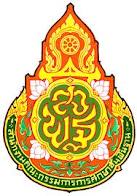         ระเบียบวาระการประชุม ผู้บริหารสถานศึกษา เพื่อขับเคลื่อนนโยบายการบริหารจัดการศึกษา      ครั้งที่  ๑๓/๒๕๕๘      สำนักงานเขตพื้นที่การศึกษาประถมศึกษาสิงห์บุรี      วันพุธที่  ๓๐  ธันวาคม พ.ศ.๒๕๕๘  เวลา ๐๘.๓๐ – ๑๖.๓๐ น.ณ  ศูนย์ศึกษาวสุภัทร อาคารเฉลิมพระเกียรติฯ โรงเรียนวัดพรหมสาคร อ.เมือง จ.สิงห์บุรี ………………………….………………..ระเบียบวาระที่ ๑ 	เรื่องที่ประธานแจ้งให้ที่ประชุมทราบระเบียบวาระที่ ๒ 	เรื่องรับรองรายงานการประชุมคณะผู้บริหาร สพป.สิงห์บุรี ครั้งที่ ๑๑/๒๕๕๘ เมื่อวันที่ ๒๗ พฤศจิกายน  ๒๕๕๘ระเบียบวาระที่ ๓ 	เรื่องที่เสนอให้ที่ประชุมทราบ๑. กลุ่มอำนวยการ๑.๑ เรื่อง กิจกรรมเสริมสร้างขวัญและกำลังใจการปฏิบัติงาน       ๑.๒ เรื่อง การจัดงานวันครู ประจำปี พ.ศ.๒๕๕๙ (เอกสารแนบ ๑)๑.๓ เรื่อง การดำเนินงานระบบควบคุมภายใน ประจำปีงบประมาณ พ.ศ.๒๕๕๘ (เอกสารแนบ ๒)๑.๔ เรื่อง การจัดกิจกรรมจักรยานเฉลิมพระเกียรติฯ จังหวัดสิงห์บุรี “BIKE FOR DAD” ๑.๕  เรื่อง โครงการแลกเปลี่ยนเรียนรู้การบริหารงานการจัดการเรียนการสอนแบบพหุปัจจัย๑.๖ เรื่อง การจัดงานเทศกาลกินปลาและของดีเมืองสิงห์บุรี ครั้งที่ ๒๑	๒. กลุ่มบริหารงานบุคคล๒.๑ เรื่อง ประกาศรายชื่อผู้ได้รับรางวัล “ครูดีในดวงใจ” ครั้งที่ ๑๓ พ.ศ.๒๕๕๙๒.๒ เรื่อง ขอเชิญสมัครรางวัล ประจำปี พ.ศ.๒๕๕๙๒.๓ เรื่อง การดำเนินการคัดเลือกบุคคลเพื่อบรรจุและแต่งตั้งเข้ารับราชการเป็น	ข้าราชการครูและบุคลากรทางการศึกษา ตำแหน่งครูผู้ช่วย กรณีที่มีความ	จำเป็นหรือมีเหตุพิเศษ ครั้งที่ ๒๒.๔ เรื่อง ข้อมูลการพัฒนาความก้าวหน้าตามสายอาชีพของข้าราชการครูและ	บุคลากรทางการศึกษา (เอกสารแนบ ๓)๒.๕ เรื่อง  ซ้อมความเข้าใจระเบียบกฎหมายที่เกี่ยวข้องกับการปฏิบัติหน้าที่ฯ	เรื่อง “การมอบหมายงานตามอำนาจหน้าที่ระหว่างผู้บังคับบัญชาและ	ผู้ใต้บังคับบัญชา”๒			๓. กลุ่มนโยบายและแผน	๓.๑ เรื่อง การขอเปลี่ยนชื่อสถานศึกษา	๓.๒ เรื่อง แผนพัฒนาการศึกษาขั้นพื้นฐาน พ.ศ.๒๕๕๙ – ๒๕๖๒ และ		แผนปฏิบัติการประจำปีงบประมาณ ๒๕๕๙	3.๓ เรื่อง ทิศทางการพัฒนาคุณภาพการศึกษา ประจำปีงบประมาณ 2559		(เอกสารแนบ ๔)	๓.๔ เรื่อง การจัดสรรงบประมาณรายจ่ายประจำปีงบประมาณ พ.ศ.๒๕๕๙ 		โครงการสนับสนุนค่าใช้จ่ายในการจัดการศึกษา ตั้งแต่ระดับอนุบาลจนจบ		การศึกษาขั้นพื้นฐาน วงเงินอุดหนุน	๓.๕ เรื่อง แนวทางการพัฒนาคุณภาพการศึกษาโรงเรียนขนาดเล็ก			๔. กลุ่มส่งเสริมการจัดการศึกษา	๔.๑ เรื่อง โครงการเสริมสร้างคุณธรรมจริยธรรมและธรรมาภิบาล		ในสถานศึกษา “ป้องกันการทุจริต”	๔.๒ เรื่อง โครงการพัฒนาระบบสุขาภิบาลอาหารที่ดีและน้ำดื่มสะอาด		ในโรงเรียน ปี ๒๕๕๙	๔.๓ เรื่อง โครงการเงินทุนหมุนเวียนส่งเสริมผลผลิตเพื่อโครงการอาหาร		กลางวันในโรงเรียน ประถมศึกษา ปี ๒๕๕๙	๔.๔ เรื่อง การรับนักเรียน ปีการศึกษา ๒๕๕๙	๔.๕ เรื่อง การจัดงานศิลปหัตถกรรมนักเรียน ภาคกลางและภาคตะวันออก 		ครั้งที่ ๖๕ ปีการศึกษา ๒๕๕๘ (เอกสารแนบ ๕)	๔.๖ เรื่อง การประชุมเครือข่ายพนักงาน เจ้าหน้าที่ส่งเสริมความประพฤติ		นักเรียนและนักศึกษา	๔.๗ เรื่อง โครงการส่งเสริมทักษะการเรียนรู้ ประจำปี ๒๕๕๙ (เอกสารแนบ ๖)	๔.๘ เรื่อง การจัดงานวันเด็กแห่งชาติ ประจำปี ๒๕๕๙ (เอกสารแนบ ๗)			๕. กลุ่มส่งเสริมสถานศึกษาเอกชน			     ๕.๑ เรื่อง ขอเบิกจ่ายเงินอุดหนุนเป็นค่าใช้จ่ายรายบุคคล			๖. กลุ่มนิเทศ ติดตามและประเมินผลการจัดการศึกษา     ๖.๑ เรื่อง ขอรายชื่อกรรมการกลางและกรรมการคุมสอบในการสอบ Post – test Pre O-NET๖.๒ เรื่อง แจ้งกำหนดวันสอบ  Post – test Pre O-NET๖.๓ เรื่อง รูปแบบข้อสอบ และรูปแบบกระดาษคำตอบ O-NET ปีการศึกษา 	๒๕๕๘ ชั้น ป.๖ และ ม.๓ (เอกสารแนบ ๘)๖.๔ เรื่อง สำรวจนักเรียนชั้น ป.๓ ที่มีสายตาเรืองลาง/ตาบอด๖.๕ เรื่อง ด้านการพัฒนาภาษาอังกฤษ๖.๖ เรื่อง ผลการดำเนินโครงการสร้างเสริมทักษะการทำงาน การดำรงชีพฯ๖.๗ เรื่อง ผลการดำเนินงานโครงการส่งเสริมสนับสนุนวิทยากรฯ๓๗. กลุ่มบริหารงานการเงินและสินทรัพย์     ๗.๑ เรื่อง รายงาผลการเบิกจ่ายงบประมาณ ปี พ.ศ.๒๕๕๙ (เอกสารแนบ ๙)๘. หน่วยตรวจสอบภายใน     ๘.๑ เรื่อง การส่งเงินรายได้แผ่นดิน๘.๒ เรื่อง การเบิกจ่ายเงินงบประมาณ๘.๓ เรื่อง คำวินิจฉัยความผิดวินัยทางงบประมาณและการคลังระเบียบวาระที่ ๔ 	เรื่องที่เสนอให้ที่ประชุมพิจารณาระเบียบวาระที่ ๕ 	เรื่องอื่น ๆ………………………………………๔ระเบียบวาระที่ ๑ 		เรื่องที่ประธานแจ้งให้ที่ประชุมทราบ…………………………………………….…………………………………………………………………………………………………………………………………………………….…………………………………………………………………………………………………………………………………………………….…………………………………………………………………………………………………………………………………………………….…………………………………………………………………………………………………………………………………………………….…………………………………………………………………………………………………………………………………………………….…………………………………………………………………………………………………………………………………………………….…………………………………………………………………………………………………………………………………………………….…………………………………………………………………………………………………………………………………………………….…………………………………………………………………………………………………………………………………………………….…………………………………………………………………………………………………………………………………………………….…………………………………………………………………………………………………………………………………………………….…………………………………………………………………………………………………………………………………………………….…………………………………………………………………………………………………………………………………………………….…………………………………………………………………………………………………………………………………………………….…………………………………………………………………………………………………………………………………………………….…………………………………………………………………………………………………………………………………………………….…………………………………………………………………………………………………………………………………………………….………………………………………………………………………………………………………ระเบียบวาระที่ ๒ 		เรื่องรับรองรายงานการประชุมผู้บริหารสถานศึกษา สังกัด สพป.สิงห์บุรี (ครั้งที่แล้ว)สพป.สิงห์บุรี ได้ประชุมผู้บริหารสถานศึกษา สพป.สิงห์บุรี เพื่อขับเคลื่อนนโยบายการจัดการศึกษา  ครั้งที่ ๑๑/๒๕๕๘  รูปแบบการประชุมแยกอำเภอ เมื่อวันที่ ๒๗ พฤศจิกายน ๒๕๕๘ เวลา ๐๙.๐๐ น. ณ สถานที่ ๖ อำเภอ ดังนี้อำเภอเมืองสิงห์บุรี ณ โรงเรียนวัดข่อยอำเภออินทร์บุรี ณ โรงเรียนชุมชนวัดดงยางอำเภอบางระจัน ณ โรงเรียนวัดบ้านจ่าอำเภอพรหมบุรี ณ โรงเรียนชุมชนวัดเทพมงคลอำเภอค่ายบางระจัน  ณ โรงเรียนวัดโพธิ์ทะเลสามัคคีอำเภอท่าช้าง ณ โรงเรียนวัดโบสถ์สพป.สิงห์บุรี ได้จัดทำรายงานการประชุมดังกล่าว  เพื่อแจ้งผู้เกี่ยวข้องนำไปปฏิบัติและพิจารณารับรองรายงานการประชุม ดังรายละเอียดปรากฏอยู่ที่หน้าเว็บไซต์ของ สพป.สิงห์บุรี www.singarea.moe.go.th  มุมด้านซ้ายของเว็บไซต์  ชื่อ “รายงานประชุมคณะผู้บริหาร” ทั้งนี้ หากมีประเด็นจะเพิ่มเติม แก้ไข ปรับปรุงประการใด  โปรดแจ้งกลุ่มอำนวยการ ภายในวันที่ ๓๐ ธันวาคม ๒๕๕๘ หากพ้นกำหนดนี้  ถือว่าที่ประชุมรับรองรายงานการประชุมดังกล่าวประเด็นเสนอ		เพื่อโปรดทราบและพิจารณา มติที่ประชุม		…………………………………………………………………………………......................................๕ระเบียบวาระที่ ๓ 	เรื่องที่เสนอให้ที่ประชุมทราบ๑. กลุ่มอำนวยการ๑.๑ เรื่อง การจัดกิจกรรมเสริมสร้างขวัญและกำลังใจในการปฏิบัติงาน   ประจำเดือน ธันวาคม ๒๕๕๘ด้วย สพป.สิงห์บุรี ได้กำหนดจัดกิจกรรมเสริมสร้างขวัญและกำลังในการปฏิบัติงาน โดยมอบช่อดอกไม้และของที่ระลึกให้แก่บุคลากรที่มีวันคล้ายวันเกิดเป็นประจำทุกเดือน และสำหรับบุคลากรที่มีวันคล้ายวันเกิด ประจำเดือน ธันวาคม ๒๕๕๘ จำนวน  ๒๖ คน ดังนี้			บุคลากรบน สพป.สิงห์บุรี จำนวน ๘ ราย(๑) นายสุเชษฐ ประชากุล  	รอง ผอ.สพป.สิงห์บุรีนายสุรชัย แย้มสวัสดิ์		ผู้อำนวยการกลุ่มอำนวยการนางสาวอนงค์ บุญเอี่ยม	นักวิเคราะห์นโยบายและแผนชำนาญการพิเศษนางเบญญา เหมือนศรี	นักทรัพยากรบุคคลชำนาญการนางสาวบุศรินทร์ บุญรอด	นักวิชาการศึกษาชำนาญการนางรุ่งทิพย์ กันภัย		นักวิชาการศึกษาชำนาญการนายเอกชัย ประสงค์รุ่งสว่าง	ช่างครุภัณฑ์ชั้น ๓นายชัยรัตน์ สีดากุล		ช่างไฟฟ้าชั้น ๓ผู้บริหารสถานศึกษา จำนวน ๑๘ ราย(๑) นายนพพร ล่ำสัน		ผู้อำนวยการโรงเรียนวัดประศุกนายวิริยะ วันทอง		ผู้อำนวยการโรงเรียนไทยรัฐวิทยา ๕๖  (๓) นายอาจหาญ ภู่ตัน 		ผู้อำนวยการโรงเรียนวัดเชียงราก(๔) นายธงชัย กุลพรหมสโร	ผู้อำนวยการโรงเรียนชุมชนวัดดงยางนายอุดร ชื่นกลิ่น		ผู้อำนวยการโรงเรียนอนุบาลเมืองสิงห์บุรี 	(๖) นายสมเกียรติ ทำดี		ผู้อำนวยการโรงเรียนวัดแหลมคาง(๗) นายณัฐิกานต์ รักนาค		ผู้อำนวยการโรงเรียนวัดบ้านลำ(๘) นายทรงวุฒิ โตโสภณ		ผู้อำนวยการโรงเรียนอนุบาลบางระจัน(๙) นางจุฑารัตน์ แสงสว่าง 	ผู้อำนวยการโรงเรียนวัดพรหมเทพาวาส (๑๐) นางบังอร ระย้าย้อย		ผู้อำนวยการโรงเรียนวัดชุมชนวัดพระปรางค์วิริยะวิทยา(๑๑) นางณัฐสุรางค์ ทิพยสุวรรณมาลา ผู้อำนวยการโรงเรียนวัดตะโกรวม(๑๒) นายสมชาย สิงหา	 	ผู้อำนวยการโรงเรียนบ้านหนองลีวิทยาคม(๑๓) นายสมยศ สังสะอาด	ผู้อำนวยการโรงเรียนวัดล่องกระเบา(๑๔) นายทัศนัย ศรีสุธรรมศักดิ์	ผู้อำนวยการโรงเรียนวัดโพธิ์ทะเลสามัคคี(๑๕) นายสุนทร ภู่แพร		ผู้อำนวยการโรงเรียนเรืองเดชประชานุเคราะห์(๑๖) นางศรีรัตน์ บัวใหญ่		ผู้อำนวยการโรงเรียนวัดพระปรางค์มุนี(๑๗) นายสุครีพ สอนเครือ	ผู้อำนวยการโรงเรียนวัดโคกพระ(๑๘) นายมุนี คำแย้ม		ผู้อำนวยการโรงเรียนนาคประดิษฐ์วิทยาประเด็นเสนอ		เพื่อโปรดทราบ มติที่ประชุม		..................................................................................................................................๖๑.๒ เรื่อง การจัดงานวันครู ประจำปี 2559ตามที่ คณะรัฐมนตรี มีมติกำหนดให้วันที่ ๑๖ มกราคม ของทุกปีเป็นวันครู โดยให้ความสำคัญต่อครูและอาชีพครูในฐานะที่เป็นผู้เสียสละประกอบคุณงามความดี  เพื่อประโยชน์ของชาติและประชาชนเป็น   อย่างมาก  กิจกรรมหลักที่สำคัญในวันครู  ประกอบด้วย  พิธีทำบุญตักบาตร  พิธีระลึกถึงพระคุณบูรพาจารย์  การคารวะครูอาวุโส  ครูอาวุโสนอกประจำการนำสวดฉันท์ทำนองสรภัญญะ  เป็นต้น			สำหรับการจัดกิจกรรมสัปดาห์วันครู ครั้งที่ ๖๐ พ.ศ. ๒๕๕๙ นี้  รัฐมนตรีว่าการกระทรวงศึกษาธิการ  ได้มอบนโยบายและข้อสั่งการในการจัดกิจกรรมวันครู  นอกเหนือจากกิจกรรมหลักที่กล่าวมาข้างต้น  เป็นการจัดงานที่สถานศึกษา  ครู  นักเรียนและชุมชนมีส่วนร่วมในการจัดกิจกรรมวันครูร่วมกัน  ดังนี้			๑)  ให้สำนักงานเขตพื้นที่การศึกษาจัดกิจกรรมสัปดาห์วันครู  ระหว่างวันที่  ๑๑ – ๑๗ มกราคม ๒๕๕๙  ด้วยการรณรงค์ให้สถานศึกษา  ครู นักเรียน และชุมชนร่วมทำกิจกรรมสาธารณประโยชน์ หรือกิจกรรมจิตอาสา  เช่น การทำความสะอาดสถานศึกษาหรือชุมชน  การเก็บขยะในชุมชน  เป็นต้น  ทั้งนี้ ควรงดกิจกรรมสันทนาการในการจัดกิจกรรมสัปดาห์วันครู			๒)  ให้สถานศึกษาทุกแห่ง  กำหนดคำขวัญวันครูให้เป็นคำขวัญประจำสถานศึกษาตลอดปี ๒๕๕๙  เป็น “หนึ่งคำขวัญ หนึ่งสถานศึกษา” ที่สอดคล้องและเหมาะสมกับบริบทของสถานศึกษา			๓)  ให้สถานศึกษาทุกแห่ง  จัดชุมนุมครูเพื่อให้ครูทุกคนได้มีโอกาสกล่าวคำปฏิญาณตนต่อผู้ปกครองและชุมชน			๔)  ให้สถานศึกษาทุกแห่ง  จัดกิจกรรม “ครูเยี่ยมบ้านเด็ก” ในสัปดาห์วันครู  เพื่อเป็นการแสดงถึงความรักและความห่วงใยต่อศิษย์ในการนี้ สำนักงานเขตพื้นที่การศึกษาประถมศึกษาสิงห์บุรี จึงขอให้สถานศึกษาจัดกิจกรรมสัปดาห์วันครู  ครั้งที่ ๖๐ พ.ศ.๒๕๕๙ ให้บุคลากรในสังกัดเข้าร่วมกิจกรรมดังกล่าว พร้อมรายงานผลข้างต้นไปยังสำนักงานเขตพื้นที่การศึกษาประถมศึกษาสิงห์บุรี  ภายในวันที่ ๑๙ มกราคม ๒๕๕๙			ส่วนการจัดกิจกรรมหลักในวันเสาร์ที่  ๑๖  มกราคม ๒๕๕๙  สำนักงานเขตพื้นที่การศึกษาประถมศึกษาสิงห์บุรี  โดยความร่วมมือของสำนักงานเขตพื้นที่การศึกษามัธยมศึกษา เขต ๕ (จังหวัดสิงห์บุรี) และหน่วยงานทางการศึกษาในจังหวัดสิงห์บุรี  จึงได้ร่วมกันจัดงานวันครู  ณ วัดพระนอนจักรสีห์วรวิหาร  อำเภอเมือง  จังหวัดสิงห์บุรี  กิจกรรมในวันครู ยังคงหลักการเดิม ซึ่งประกอบด้วย กิจกรรมหลัก ดังนี้ ๑) กิจกรรมทางศาสนา ๒) กิจกรรมสร้างสานจิตวิญญาณครู  ๓) กิจกรรมระลึกถึงพระคุณบูรพาจารย์ ๔) กิจกรรมแสดงความจงรักภักดี และสร้างขวัญกำลังใจ (การแต่งกายให้แต่งกายชุดสีขาวหรือเสื้อสีขาว)ประเด็นเสนอ	เพื่อโปรดทราบและดำเนินการ ดังรายละเอียดตามร่างกำหนดการ (เอกสารแนบ ๑)มติที่ประชุม	...................................................................................................................................๗		๑.๓ เรื่อง การดำเนินงานระบบควบคุมภายใน ประจำปีงบประมาณ พ.ศ. ๒๕๕๘	
 		ตามระเบียบคณะกรรมการตรวจเงินแผ่นดิน ว่าด้วยการกำหนดมาตรฐานการควบคุมภายใน กำหนดให้หน่วยงานภาครัฐติดตามประเมินผลการควบคุมภายใน แล้วรายงานต่อคณะกรรมการตรวจเงินแผ่นดิน ผู้กำกับดูแล และคณะกรรมการตรวจสอบและประเมินผลภาคราชการ อย่างน้อยปีละ ๑ ครั้ง ภายในเก้าสิบวันนับจากวันสิ้นสุดปีงบประมาณ  ในการนี้ สำนักงานคณะกรรมการการศึกษาขั้นพื้นฐาน กำหนดให้สำนักงานเขตพื้นที่การศึกษา ติดตามประเมินผลการควบคุมภายใน งวดสิ้นสุด ณ วันที่ ๓๐ กันยายน ๒๕๕๘ แล้วจัดส่งหนังสือรับรองการประเมินผลการควบคุมภายใน (แบบ ปอ. ๑) ให้สำนักงานคณะกรรมการการศึกษาขั้นพื้นฐาน สำนักงานคณะกรรมการตรวจเงินแผ่นดิน หรือสำนักงานคณะกรรมการตรวจเงินแผ่นดินภูมิภาค และคณะกรรมการตรวจสอบและประเมินผลภาคราชการประจำกระทรวงศึกษาธิการภายในวันที่ ๓๐ ธันวาคม ๒๕๕๘ พร้อมทั้งกำหนดให้การดำเนินงานการควบคุมภายในเป็นตัวชี้วัดคำรับรองตามแผนปฏิบัติราชการ ประจำปีงบประมาณ  พ.ศ. ๒๕๕๘ ตัวชี้วัดที่ ๔๑ มีค่าน้ำหนักคะแนนร้อยละ ๒.๕๐	 	 	ในการดำเนินงาน สำนักงานเขตพื้นที่การศึกษาประถมศึกษาสิงห์บุรี ได้แจ้งให้ส่วนงานย่อย(กลุ่มงาน)วิเคราะห์ ประเมินผลการปฏิบัติงานและวางแผนการดำเนินงานในปีงบประมาณ พ.ศ. ๒๕๕๙ เพื่อปรับปรุง แก้ไข กิจกรรม กระบวนการทำงาน ในส่วนที่ยังเป็นจุดอ่อน เพื่อยกระดับผลการดำเนินงานให้บรรลุผลสำเร็จตามเป้าหมาย ตัวชี้วัด จุดเน้น มาตรฐานสำนักงานเขตพื้นที่การศึกษาและงานตามนโยบาย                 ต่าง ๆ  ซึ่งทุกกลุ่มงานได้ดำเนินการแล้วนั้น  ส่วนในระดับองค์กร สพป.สิงห์บุรี ได้ดำเนินการสรุป ประมวลผลการดำเนินงานระบบควบคุมภายใน ประจำปีงบประมาณ พ.ศ. ๒๕๕๘ ตามแบบ ปอ. ๑ ปอ. ๒ ปอ. ๓ และแบบติดตาม ปอ. ๓ เรียบร้อยแล้วตามเอกสารที่แนบ	 (เอกสารแนบ ๒)
ประเด็นเสนอ	เพื่อโปรดทราบ มติที่ประชุม	...................................................................................................................................๑.๔ เรื่อง  การจัดกิจกรรมจักรยานเฉลิมพระเกียรติพระบาทสมเด็จพระเจ้าอยู่หัวฯ เนื่องในโอกาสมหามงคลเฉลิมพระชนมพรรษา๘๘ พรรษาฯ จังหวัดสิงห์บุรี ปั่นเพื่อพ่อ“BIKE FOR DAD”              	ตามที่จังหวัดสิงห์บุรี กำหนดจัดกิจกรรมจักรยานเฉลิมพระเกียรติพระบาทสมเด็จพระเจ้าอยู่หัว  เนื่องในโอกาสมหามงคลเฉลิมพระชนมพรรษา ๘๘ พรรษา ๕ ธันวาคม ๒๕๕๘  เมื่อวันศุกร์ ที่ ๑๑ ธันวาคม ๒๕๕๘ โดยกำหนดเส้นทางสิริมงคลปั่นจักรยานเฉลิมพระเกียรติฯ ในพื้นที่อำเภอเมืองสิงห์บุรี และอำเภอบางระจัน จุดเริ่มต้นและจุดสิ้นสุด ณ ศาลากลางจังหวัดสิงห์บุรี หลังใหม่ ระยะทางรวม ๒๙ กิโลเมตร  ในการจัดกิจกรรมดังกล่าว มีบุคลากรในสังกัด สพป.สิงห์บุรี สมัครเข้าร่วมกิจกรรม  จำนวน ๒๕ คน  และ สำนักงานเขตพื้นที่การศึกษาประถมศึกษาสิงห์บุรี ได้รับมอบหมายจากจังหวัดสิงห์บุรี เข้าร่วมจัดนิทรรศการเฉลิมพระเกียรติในหัวข้อ “ทำดีแบบพ่อ” ได้รับความอนุเคราะห์จากโรงเรียนวัดพระปรางค์มุนี                จัดนิทรรศการเกี่ยวกับการศึกษาทางไกลผ่านดาวเทียม และการประดิษฐ์วัสดุจากของเหลือใช้  และ โรงเรียนวัดโฆสิทธาราม จัดนิทรรศการเกี่ยวกับกิจกรรมสหกรณ์โรงเรียน กิจกรรมส่งเสริมประชาธิปไตย สิ่งประดิษฐ์จากของเหลือใช้ และผลิตภัณฑ์นักเรียนอื่น ๆ  ระหว่างวันที่ ๔ – ๑๑ ธันวาคม ๒๕๕๘  และโรงเรียนวัดพรหมสาคร จัดการแสดงลำตัดเฉลิมพระเกียรติ  ในพิธีปิดกิจกรรมปั่นเพื่อพ่อ “BIKE FOR DAD”                     ในการนี้ สพป.สิงห์บุรี ขออนุญาตจัดทำเกียรติบัตรเพื่อมอบให้กับโรงเรียนที่ร่วมกิจกรรม              ทั้ง ๓ โรงเรียน ไว้ ณ โอกาสนี้ประเด็นเสนอ 	เพื่อโปรดทราบมติที่ประชุม	...................................................................................................................................๘๑.๕  เรื่อง โครงการแลกเปลี่ยนเรียนรู้การบริหารงานการจัดการเรียนการสอนแบบพหุปัจจัย	
 		ตามที่ สพป.สิงห์บุรี ได้จัดทำโครงการแลกเปลี่ยนเรียนรู้การบริหารงาน การจัดการเรียนการสอนแบบพหุปัจจัย เพื่อพัฒนาศักยภาพความเข้มแข็งทางวิชาการโดยเน้นการสร้างเครือข่ายความร่วมมือทั้งภายในและภายนอกหน่วยงาน ถือเป็นกลไกสำคัญในการขับเคลื่อนเพื่อให้เกิดแนวคิดในการพัฒนาการศึกษา และสร้างเครือข่ายความสัมพันธ์อันดีกับเครือข่ายภายในและหน่วยงานภายนอกโดยยึดหลักการผสานประโยชน์และองค์ความรู้ในการปฏิบัติงานซึ่งกันและกัน สนับสนุนส่งเสริม การพัฒนาการศึกษาทั้งในด้านวิชาการ วัฒนธรรมประเพณีของแต่ละเครือข่ายสนับสนุนการจัดกิจกรรม ตลอดจนโครงการทางวิชาการต่าง ๆ ที่เกี่ยวข้อง การศึกษาดูงาน การพัฒนาบุคลากร การแลกเปลี่ยนวิธีการปฏิบัติงานและข้อมูลข่าวสาร ซึ่งในการดำเนินงานโครงการจัดให้มีการจัดนิทรรศการแสดงผลงานของโรงเรียนเครือข่ายการจัดการความรู้ สพป.สิงห์บุรี เพื่อรองรับการศึกษาดูงานและการแลกเปลี่ยนเรียนรู้กับเครือข่ายจาก สพป./มัธยมศึกษา                  ทั่วประเทศและคณะศึกษาดูงานหน่วยงานในสังกัดกระทรวงศึกษาธิการในจังหวัดสิงห์บุรี โดยจัดนิทรรศการแสดงผลงาน เมื่อวันที่ ๕-๖ พฤศจิกายน ๒๕๕๘ ณ ศูนย์ศึกษาวสุภัทรฯ โรงเรียนวัดพรหมสาคร ทั้งนี้                    สพป.สิงห์บุรี ได้พิจารณาคัดเลือกโรงเรียนเครือข่ายการจัดการความรู้นำผลงานมาจัดแสดง ประกอบด้วย	
 	(๑) โรงเรียนวัดพรหมสาคร อ.เมืองสิงห์บุรี	(๒) โรงเรียนวัดพระปรางค์มุนี 	อ.เมืองสิงห์บุรี	
 	(๓) โรงเรียนวัดประดับ 	อ.ค่ายบางระจัน	(๔) โรงเรียนวัดบ้านลำ 		อ.อินทร์บุรี	
 	(๕) โรงเรียนอนุบาลพรหมบุรี อ.พรหมบุรี	
 		ในการนี้ สพป.สิงห์บุรี ขอขอบคุณโรงเรียนเครือข่ายการจัดการความรู้ทั้ง ๕ โรงเรียน และเพื่อเป็นขวัญ กำลังใจ แก่โรงเรียนดังกล่าว จึงได้จัดทำเกียรติบัตรมอบให้แก่โรงเรียนทั้ง ๕ โรงเรียน
ประเด็นเสนอ 	เพื่อโปรดทราบมติที่ประชุม	...................................................................................................................................๑.๖ เรื่อง การจัดงานเทศกาลกินปลาและของดีเมืองสิงห์บุรี ครั้งที่ ๒๑	
 	ตามที่จังหวัดสิงห์บุรี กำหนดจัดงานเทศกาลกินปลาและของดีเมืองสิงห์บุรี ครั้งที่ ๒๑ ในระหว่างวันที่ ๒๕ ธันวาคม ๒๕๕๘ ถึงวันที่ ๓ มกราคม ๒๕๕๙ และมอบให้ สพป.สิงห์บุรี  รับผิดชอบ                 การจัดการแสดงบนเวทีกลางในงานเทศกาลกินปลาและของดีเมืองสิงห์บุรี ครั้งที่ ๒๑ ในคืนวันที่ ๓๐ ธันวาคม ๒๕๕๘ นั้น  ในการนี้ สพป.สิงห์บุรี กำหนดให้มีการแสดงของนักเรียนในสังกัด จำนวน ๑๓ ชุด และได้ประชาสัมพันธ์เชิญชวนให้โรงเรียนในสังกัดส่งการแสดงในวันดังกล่าว ซึ่งมีโรงเรียนส่งการแสดง ดังนี้	
 	(๑)  โรงเรียนอินทโมลีประธาน จำนวน ๓ ชุด	  (๒) โรงเรียนวิจิตรศึกษา จำนวน ๑  ชุด	
 	(๓)  โรงเรียนอุดมทรัพย์ จำนวน  ๒  ชุด	   	  (๔)  โรงเรียนวัดโสภา จำนวน  ๑  ชุด	
 	(๕)  โรงเรียนวัดสังฆราชาวาส จำนวน  ๑   ชุด	  (๖)  โรงเรียนวัดข่อย จำนวน  ๑   ชุด	
 	(๗)  โรงเรียนวัดราษฏร์ประสิทธิ์ จำนวน ๑   ชุด	  (๘)  โรงเรียนอนุบาลสิงห์บุรี จำนวน ๑ ชุด	(๙)  โรงเรียนวัดพรหมสาคร จำนวน  ๑  ชุด   (๑๐)  โรงเรียนใจเพียรวิทยานุสรณ์ จำนวน ๑  ชุด	 	  เพื่อเป็นขวัญกำลังใจ และส่งเสริมให้นักเรียนได้แสดงความสามารถในด้านศิลปะการแสดงของนักเรียนที่มาแสดง  จึงขอเชิญคณะผู้บริหาร สพป.สิงห์บุรี ผู้บริหารโรงเรียน ครู และผู้ปกครอง ร่วมชมการแสดงของนักเรียนในวันดังกล่าว	
ประเด็นเสนอ 	เพื่อโปรดทราบมติที่ประชุม	...................................................................................................................................๙		๒. กลุ่มบริหารงานบุคคล    ๒.๑  เรื่อง ประกาศรายชื่อผู้ได้รับรางวัล “ครูดีในดวงใจ” ครั้งที่ ๑๓  พ.ศ. ๒๕๕๙ ด้วยสำนักงานคณะกรรมการการศึกษาขั้นพื้นฐาน ได้ดำเนินโครงการ “ครูดีในดวงใจ”                          ครั้งที่ ๑๓ พ.ศ. ๒๕๕๙  โดยให้สำนักงานเขตพื้นที่การศึกษาสรรหาและคัดเลือกข้าราชการครูสายงานการสอน                              ผู้เป็นที่ศรัทธา ยกย่อง ยอมรับของนักเรียน เพื่อนครูและสังคมว่าเป็นแบบอย่างของผู้มีจิตวิญญาณแห่งความเป็นครู และได้ทุ่มเท เสียสละเพื่อช่วยเหลือดูแลนักเรียนอย่างต่อเนื่องจนเกิดผลงานเป็นที่ประจักษ์ โดยเป็นผู้ที่มีผลงานส่งผลต่อการยกระดับผลสัมฤทธิ์ของนักเรียน จนส่งผลต่อการพัฒนาคุณภาพของนักเรียนอย่างเป็นรูปธรรม เป็นบุคคลที่ครองตน ครองคน และครองงาน ได้อย่างเหมาะสม จำนวน ๑ คน เพื่อคัดเลือกให้ได้รับรางวัลและยกย่องเชิดชูเกียรติให้เป็น  “ครูดีในดวงใจ” ครั้งที่ ๑๓ พ.ศ. ๒๕๕๙ บัดนี้ การสรรหาและคัดเลือกได้เสร็จสิ้นแล้ว สำนักงานคณะกรรมการการศึกษาขั้นพื้นฐาน                         ได้ประกาศรายชื่อผู้ได้รับรางวัล “ครูดีในดวงใจ” ครั้งที่ ๑๓ พ.ศ. ๒๕๕๙ ผลการคัดเลือกข้าราชการในสังกัดสำนักงานเขตพื้นที่การศึกษาประถมศึกษาสิงห์บุรี ได้แก่ นางนันทกานต์ จันทร์หอม ตำแหน่ง ครู วิทยฐานะ ครูชำนาญการพิเศษ  โรงเรียนวัดพรหมสาครประเด็นเสนอ	เพื่อโปรดทราบ มติที่ประชุม	...................................................................................................................................		๒.๒ เรื่อง การดำเนินการคัดเลือกบุคคลเพื่อบรรจุและแต่งตั้งเข้ารับราชการเป็นข้าราชการครู และบุคลากรทางการศึกษา ตำแหน่งครูผู้ช่วย กรณีที่มีความจำเป็นหรือมีเหตุพิเศษ ครั้งที่ ๒ 		ตามที่ อ.ก.ค.ศ.เขตพื้นที่การศึกษาประถมศึกษาสิงห์บุรี ได้ประการรับสมัครคัดเลือกบุคคลเพื่อบรรจุและแต่งตั้งเข้ารับราชการเป็นข้าราชการครูและบุคลากรทางการศึกษา ตำแหน่งครูผู้ช่วย กรณีที่มีความจำเป็นหรือมีเหตุพิเศษ ครั้งที่ ๒ พ.ศ.๒๕๕๘ จำนวน ๑๘ อัตรา โดยรับสมัครคัดเลือกพนักงานราชการ ลูกจ้างประจำ ครูผู้สอนศาสนาอิสลาม วิทยากรอิสลามศึกษา พนักงานจ้างเหมาบริการ ครูอัตราจ้างหรือลูกจ้างชั่วคราวจากเงินงบประมาณ หรือเงินรายได้สถานศึกษา เพื่อบรรจุและแต่งตั้งเข้ารับราชการเป็นข้าราชการครูและบุคลากรทางการศึกษา ตำแหน่งครูผู้ช่วย นั้น  บัดนี้ สพป.สิงห์บุรี ได้ดำเนินการเสร็จเรียบร้อยแล้ว โดยได้ประกาศผลการคัดเลือกฯ เมื่อวันที่ ๔ ธันวาคม ๒๕๕๘ และดำเนินการบรรจุและแต่งตั้งแล้ว ตั้งแต่วันที่ ๑๔ ธันวาคม ๒๕๕๘ประเด็นเสนอ	เพื่อโปรดทราบมติที่ประชุม	...................................................................................................................................๑๐    ๒.๓ เรื่อง ขอเชิญสมัครรางวัลประจำปี พ.ศ. ๒๕๕๙ด้วยสำนักงาน ก.พ.ร.เชิญชวนให้สำนักงานเขตพื้นที่การศึกษาและโรงเรียนในสังกัดสมัครรางวัลบริการภาครัฐแห่งชาติ (Thailand  Public  Service  Awards)  พ.ศ. ๒๕๕๙ โดยหากสำนักงานเขตพื้นที่การศึกษาและโรงเรียนในสังกัดมีความประสงค์จะสมัครรางวัลดังกล่าว ให้ดำเนินการ ดังนี้		ระดับสำนักงานเขตพื้นที่การศึกษาพิจารณางานบริการที่ประสงค์จะส่งสมัครรางวัลฯ ซึ่งสำนักงานเขตพื้นที่การศึกษาสามารถ ส่งรางวัลได้ ๓ รางวัล ได้แก่ ๑) รางวัลบูรณาการการบริการที่เป็นเลิศ ๒) รางวัลนวัตกรรมการบริการที่เป็นเลิศ และ ๓) รางวัลการพัฒนาการบริการที่เป็นเลิศ รายละเอียดตามเกณฑ์การพิจารณา ดังแนบจัดส่งแบบฟอร์มสมัครขอรับรางวัลฯ จำนวน ๓ แบบฟอร์ม ส่งกลุ่มพัฒนาระบบบริหารภายในวันที่ ๒๙ มกราคม ๒๕๕๙ เพื่อตรวจสอบความถูกต้องและส่งสำนักงาน ก.พ.ร.ระดับโรงเรียนพิจารณางานบริการที่ประสงค์จะส่งสมัครรางวัลฯ ซึ่งโรงเรียนสามารถส่งรางวัลได้ ๓ รางวัล ได้แก่     (๑) รางวัลบูรณาการการบริการที่เป็นเลิศ     (๒) รางวัลนวัตกรรมการบริการที่เป็นเลิศ และ     (๓) รางวัลการพัฒนาการบริการที่เป็นเลิศ รายละเอียดตามเกณฑ์การพิจารณา ดังแนบ๒) จัดส่งแบบฟอร์มสมัครขอรับรางวัลบริการภาครัฐแห่งชาติ ปี ๒๕๕๙ จำนวน ๓ แบบฟอร์ม ไปสำนักงานเขตพื้นที่การศึกษาที่สังกัดเพื่อคัดกรองและตรวจสอบความถูกต้อง และส่งไปกลุ่มพัฒนาระบบบริหาร สำนักงานคณะกรรมการการศึกษาขั้นพื้นฐานในภาพรวมของสำนักงานเขตพื้นที่การศึกษา ภายในวันที่ ๒๙ มกราคม ๒๕๕๙ เพื่อตรวจสอบความถูกต้องและส่ง สำนักงาน ก.พ.ร.สำนักงานเขตพื้นที่การศึกษาประถมศึกษาสิงห์บุรี ได้ประชาสัมพันธ์การสมัครรางวัลบริการภาครัฐแห่งชาติ (Thailand  Public  Service  Awards)  พ.ศ. ๒๕๕๙ ให้ผู้บริหารสถานศึกษาในสังกัดทราบ  หากประสงค์จะสมัครคัดเลือกให้จัดส่งแบบฟอร์มสมัครขอรับรางวัลฯ จำนวน ๓ แบบฟอร์ม ทั้งนี้ ให้ดาวโหลดรายละเอียดที่เว็บไซต์ กลุ่มพัฒนาระบบบริหาร (http://www.psdg.obec.go.th)   และส่งแบบฟอร์มขอรับรางวัลฯ  ถึงสำนักงานเขตพื้นที่การศึกษาประถมศึกษาสิงห์บุรี ภายในวันที่ ๒๐ มกราคม ๒๕๕๙ เพื่อตรวจสอบความถูกต้องและส่งสำนักงาน ก.พ.ร.ดำเนินการต่อไป ประเด็นเสนอ	เพื่อโปรดทราบมติที่ประชุม	...................................................................................................................................๑๑๒.๔ เรื่อง ข้อมูลการพัฒนาความก้าวหน้าตามสายอาชีพของข้าราชการครูและบุคลากรทางการศึกษา		ตามที่ข้าราชการครูและบุคลากรทางการศึกษาในสังกัด สพป.สิงห์บุรี ได้พัฒนางาน และได้รับการแต่งตั้งให้ดำรงตำแหน่งและวิทยฐานะสูงขึ้น มีความก้าวหน้าตามสายอาชีพ ตามหลักเกณฑ์วิธีการที่ ก.ค.ศ.กำหนด นั้น  สพป.สิงห์บุรี ได้จัดทำข้อมูลข้าราชการครูและบุคลากรทางการศึกษาดังกล่าว เพื่อใช้เป็นข้อมูลในการวางแผนบริหารงานบุคคลของข้าราชการครูและบุคลากรทางการศึกษา และวางแผนพัฒนาคุณภาพการจัดการศึกษาของเขตพื้นที่การศึกษา รายละเอียดตามตารางข้างท้ายนี้ (เอกสารแนบ ๓)		สรุปในเดือนพฤศจิกายน  ๒๕๕๘  จากตารางแสดงจำนวนข้าราชการครูและบุคลากรทางการศึกษา (ในสำนักงาน) สำหรับสายงานศึกษานิเทศก์  ศึกษานิเทศก์ชำนาญการพิเศษ ลดลง จำนวน ๑ ราย เนื่องจากย้ายไปต่างเขต และตารางแสดงจำนวนข้าราชการครูและบุคลากรทางการศึกษา (ในสถานศึกษา) สายงานบริหารสถานศึกษา มีผู้อำนวยการโรงเรียนชำนาญการพิเศษ ลดลง จำนวน ๑ ราย เนื่องจากย้ายไปต่างเขต และสายงานการสอน มีครู (ไม่มีวิทยฐานะ) ลดลง จำนวน ๑ ราย เนื่องจากย้ายไปต่างเขต, มีครูชำนาญการ  ลดลง จำนวน ๑ ราย เนื่องจากย้ายไปต่างเขต,มีครูชำนาญการพิเศษ ลดลง จำนวน ๔ ราย เนื่องจากลาออก  จำนวน ๓ ราย, ย้ายไปต่างเขต จำนวน ๑ รายประเด็นเสนอ	เพื่อโปรดทราบมติที่ประชุม	...................................................................................................................................		๒.๕ เรื่อง ซ้อมความเข้าใจเกี่ยวกับกฎหมายที่เกี่ยวข้องกับการปฏิบัติหน้าที่หรือที่เกี่ยวข้องหรือที่ใช้บังคับกับหน่วยงาน เรื่อง  การมอบหมายงานตามอำนาจหน้าที่ระหว่างผู้บังคับบัญชาและผู้ใต้บังคับบัญชา		การมอบหมายงานตามอำนาจหน้าที่ของผู้บังคับบัญชาและการปฏิบัติงานตามบทบาทหน้าที่ของผู้ใต้บังคับบัญชามีความสำคัญต่อประสิทธิภาพในการปฏิบัติหน้าที่ราชการตามภารกิจของหน่วยงาน               ของรัฐทุกองค์กร ปัญหาการปฏิบัติงานไม่บรรลุวัตถุประสงค์ขององค์กรตลอดจนปัญหาต่างๆที่เป็นอุปสรรค               ในการสร้างสรรค์จรรโลงงานที่มีประสิทธิภาพและเกิดประสิทธิผลสูงสุดต่อราชการ ส่วนหนึ่งล้วนมีสาเหตุ              มาจากการมอบหมายงานระหว่างผู้บังคับบัญชาและผู้ใต้บังคับบัญชา การสร้างความเข้าใจที่ดีในเรื่องการมอบหมายการปฏิบัติหน้าที่ระหว่างผู้บังคับบัญชาและผู้ใต้บังคับบัญชา จึงเป็นมาตรการหนึ่งในการเสริมสร้างคุณธรรม และจริยธรรม ความมีวินัย การเคารพกฎหมาย กฎ ระเบียบให้กับบุคลากรในสังกัด ซึ่งเป็นกลไกหนึ่งในการแก้ไขปัญหา การพัฒนา และการวางรากฐานของการเป็นข้าราชการที่ดีของแผ่นดิน ตามโครงการป้องกันและปราบปรามการทุจริตของสำนักงานเขตพื้นที่การศึกษาประถมศึกษาสิงห์บุรี สำหรับวาระการประชุมประจำเดือนธันวาคม ๒๕๕๘ กลุ่มบริหารงานบุคคล ขอซักซ้อมความเข้าใจแนวทางในการมอบหมายงานระหว่างผู้บังคับบัญชาและผู้ใต้บังคับบัญชาพอสังเขป เพื่อเป็นแนวทางในการนำไปปฏิบัติต่อไปบทบาทของผู้บังคับบัญชา๑. การมอบหมายงานให้ผู้ใต้บังคับบัญชา ผู้บังคับบัญชาจะต้องมอบหมายงานนั้นไปอย่างชัดแจ้ง                  จนเป็นที่เข้าใจอย่างดีแก่ผู้รับมอบ นั่นหมายความว่าผู้บังคับบัญชาจะต้องแสดงเจตนาในงานที่ตนได้มอบหมายให้ผู้ใต้บังคับบัญชาไปนั้น ตนต้องการผลงานอะไร แค่ไหน และเมื่อใด เรื่องนี้ผู้บังคับบัญชาบางคนอาจจะเห็นว่าเป็นเรื่องเล็กน้อย ซึ่งอาจทำให้ผู้ใต้บังคับบัญชาไม่เข้าใจถึงการทำงานนั้น ๆ ได้อย่างมีประสิทธิภาพ๑๒๒. บอกหรือแจ้งข่าวสารข้อมูลที่จำเป็นในงานแก่ผู้ใต้บังคับบัญชาให้รับรู้และเข้าใจเป็นอย่างดี                    การแจ้งข่าวสารข้อมูลตลอดจนความเป็นไปต่าง ๆ เกี่ยวกับงานในหน้าที่หรือในองค์การนั้นเป็นเรื่องสำคัญมาก  เพราะผู้ใต้บังคับบัญชาจะมีความรู้สึกว่าผู้บังคับบัญชามีความสนใจและเห็นความสำคัญของผู้ใต้บังคับบัญชา เพื่อจะได้เข้าใจในบทบาทหน้าที่และปฏิบัติหน้าที่ให้สอดคล้องกับเหตุการณ์ต่างๆ๓. ในลักษณะงานบางอย่าง ผู้บังคับบัญชาจำเป็นต้องแสดงและอธิบายให้ผู้ใต้บังคับบัญชาเห็นว่า             งานที่ตนเองได้รับมอบหมายไปนั้น มีความสัมพันธ์และสอดคล้องกับความสำเร็จของภารกิจงานหลักขององค์กรในภาพรวมทั้งหมดอย่างไร ความรับผิดชอบนี้จะเป็นประโยชน์ในแง่ที่ว่าผู้ใต้บังคับบัญชาที่ได้รับงานไปปฏิบัตินั้น จะปฏิบัติหน้าที่ไปโดยมีเป้าหมายที่แน่นอน และผู้ใต้บังคับบัญชาก็รู้ว่างานที่ตนกำลังปฏิบัตินั้น                  มีความสำคัญต่อภารกิจขององค์กรอย่างไร๔. ผู้บังคับบัญชามีความรับผิดชอบในการที่จะมอบหมายงานให้ผู้ใต้บังคับบัญชานำไปปฏิบัติ                     โดยพิจารณาถึงความเหมาะสมและทักษะ ความรู้ ความสามารถของผู้ใต้บังคับบัญชาเป็นหลัก  ทั้งนี้ เพื่อที่ผู้ใต้บังคับบัญชาจะได้ทำงานไปตามความถนัดของตน อันจะเป็นผลนำไปสู่ประสิทธิภาพของผลงาน ข้อสังเกตอีกประการหนึ่งคือผู้บังคับบัญชาจะต้องไม่มอบหมายงานที่เกินกำลังหรือเกินความรู้ความสามารถของผู้ใต้บังคับบัญชา ๕. ผู้บังคับบัญชาต้องรับผิดชอบในการวัดหรือประเมินผลการปฏิบัติงานของผู้ใต้บังคับบัญชา                 เป็นระยะๆ และสม่ำเสมอ ใครทำงานดีมีผลงานสูงก็ต้องให้รางวัล แต่ถ้าใครผลงานต่ำกว่ามาตรฐาน ก็จะได้รับการพิจารณาช่วยเหลือ เช่น การฝึกอบรม การพัฒนา หรือการศึกษาเพิ่มเติม๖. ผู้บังคับบัญชามีความรับผิดชอบในการที่จะฝึกอบรมและพัฒนาผู้ใต้บังคับบัญชาให้มีความรู้ความสามารถในการปฏิบัติงานในหน้าที่ ทั้งปัจจุบันและอนาคตข้างหน้า๗. ผู้บังคับบัญชาต้องรู้จักให้คำชมเชย และให้ความดีความชอบแก่ผู้ใต้บังคับบัญชาที่ปฏิบัติงาน                  ได้ดีเด่น๘. ผู้บังคับบัญชาต้องรับผิดชอบในการจัด และทะนุบำรุงรักษาอาคารสถานที่ เครื่องมือเครื่องใช้สำนักงานให้มีสภาพการทำงานที่ดี ที่สะดวกในการปฏิบัติงาน๙. ในฐานะผู้บังคับบัญชาจะต้องรับผิดชอบต่อการรักษาขวัญและกำลังใจในการทำงาน ตลอดจนสัมพันธ์ภาพที่ดีกับผู้ใต้บังคับบัญชา ผู้บังคับบัญชาจะต้องบริหารงานโดยยึดหลักความยุติธรรมเป็นที่ตั้ง๑๐. ผู้บังคับบัญชาจะต้องสร้างคามเข้าใจในหมู่ผู้ใต้บังคับบัญชาเกี่ยวกับนโยบายวัตถุประสงค์  กฎ ระเบียบ ข้อบังคับ ตลอดจนมาตรฐานหรือแนวปฏิบัติอันจำเป็นต่อองค์การ๑๑. ผู้บังคับบัญชาต้องรับผิดชอบต่อความปลอดภัย สุขภาพที่ดีตลอดจนสวัสดิภาพของผู้ใต้บังคับบัญชา สำหรับอันตรายหรืออุบัติเหตุอันอาจจะเกิดจากการปฏิบัติงาน ควรจะต้องเอาใจใส่ และ ตรวจตราดูแลอยู่เสมอ เพื่อให้ผู้ใต้บังคับบัญชาไม่ต้องเสี่ยงกับอันตรายที่จะเกิดแก่ทางร่างกายและจิตใจ๑๒. หากผู้ใต้บังคับบัญชามีคำร้องทุกข์ หรือแสดงความไม่พอใจในเรื่องใดๆ ที่เกี่ยวกับการปฏิบัติหน้าที่ ผู้บังคับบัญชาควรแก้ไขปัญหาในทันทีบทบาทและหน้าที่ของผู้ใต้บังคับบัญชา๑. ในการปฏิบัติหน้าที่ ถ้าผู้ใต้บังคับบัญชาพบกับอุปสรรคหรือปัญหาที่ยากเกินกำลังของผู้ใต้บังคับบัญชาที่จะแก้ไขได้ ควรรีบแจ้งให้แก่ผู้บังคับบัญชาได้ทราบถึงปัญหาต่างๆ เหล่านั้นในทันที๒. ผู้ใต้บังคับบัญชาควรทราบถึงข่าวสารที่จำเป็นเกี่ยวกับงานในหน้าที่ หรือในองค์การ หรือหน่วยงานนั้น  และต้องมีความรู้ความเข้าใจในงานของตนเองอย่างดี  เพื่อจะได้ปฏิบัติหน้าที่ได้อย่างมีประสิทธิภาพ๑๓๓. เมื่อได้รับมอบหมายงานจากผู้บังคับบัญชา ผู้ใต้บังคับบัญชาต้องทำความเข้าใจในงานนั้นว่าตนเองต้องทำอะไร แค่ไหน และเมื่อใด ถ้าไม่เข้าใจในงานนั้นต้องรีบสอบถามผู้บังคับบัญชาที่มอบหมายงานนั้น                   ให้ถึงรายละเอียดที่ตนเองยังไม่เข้าใจในงานนั้น ๆ๔. ผู้ใต้บังคับบัญชาต้องมีความรับผิดชอบในงาน จะต้องทำงานอย่างมีเป้าหมาย และจะต้องทำให้บรรลุวัตถุประสงค์ของงานนั้น๕. มีการประเมินผลงานของตนเอง เมื่อทำงานที่ได้รับมอบหมายเสร็จแล้ว หากมีข้อผิดพลาดในการทำงานนั้น ต้องหาวิธีแก้ไขและปรับปรุงข้อผิดพลาดเพื่อเป็นแนวทางในการทำงานครั้งต่อไป๖. ผู้ใต้บังคับบัญชาต้องมีการพัฒนาตนเองให้มีความรู้ ความสามารถในการปฏิบัติงานอยู่เสมอ๗. ผู้ใต้บังคับบัญชาต้องทำความเข้าใจและปฏิบัติตามนโยบาย วัตถุประสงค์ กฎ ระเบียบ พิธีการปฏิบัติงานอันจำเป็นต่อองค์การ หรือในหน่วยงานนั้นๆ๘.  ผู้ใต้บังคับบัญชาต้องเข้าร่วมกิจกรรมต่างๆ ในองค์การหรือหน่วยงานนั้น ๆ เพื่อเป็นการแสดงว่าตนเองก็เป็นส่วนหนึ่งในองค์การหรือหน่วยงานนั้น ๆซึ่งอาจสรุปบทบาทและหน้าที่ของผู้ใต้บังคับบัญชาที่จะต้องปฏิบัติคือ การรับผิดชอบและมีความตั้งใจในการทำงาน ปฏิบัติตามนโยบาย กฎระเบียบ ข้อบังคับของทางราชการ องค์กร หรือหน่วยงานนั้น ๆ ตลอดจนต้องมีการพัฒนาตนเองให้มีความรู้ ความสามารถ เกิดทักษะความเชี่ยวชาญในงานอยู่เสมอ                 เพื่อให้ตนเองปฏิบัติหน้าที่ตามภารกิจที่ได้รับมอบหมายบรรลุวัตถุประสงค์ขององค์กรและเกิดประสิทธิภาพประสิทธิผลประเด็นเสนอ	เพื่อโปรดทราบมติที่ประชุม	...................................................................................................................................๑๔		๓. กลุ่มนโยบายและแผน๓.1 เรื่อง การขอเปลี่ยนชื่อสถานศึกษาด้วย โรงเรียนวัดห้วย  ตั้งอยู่เลขที่ 1/1 หมู่ที่ 2 ตำบลพักทัน อำเภอบางระจัน จังหวัดสิงห์บุรี  ก่อตั้งขึ้นเมื่อปี พ.ศ. 2468 ปัจจุบันเปิดสอนตั้งแต่ระดับชั้นอนุบาลปีที่ 1 ถึงชั้นประถมศึกษาปีที่ 6 มีนักเรียน จำนวน 137 คน ครู 10 คน ผู้บริหาร 1 คนและนักการภารโรง 1 คน(ข้อมูล ณวันที่ 10 มิ.ย.58) โรงเรียนวัดห้วย แจ้งความประสงค์ จะขอเปลี่ยนชื่อสถานศึกษา จาก“โรงเรียนวัดห้วย”  เป็น “โรงเรียนวัดห้วยเจริญสุข”โดยเหตุผลความจำเป็น ดังนี้ 	1) โรงเรียนวัดห้วย ตั้งอยู่ติดบริเวณ “วัดห้วยเจริญสุข” และได้รับการสนับสนุนในด้านการเรียนการสอนจาก “วัดห้วยเจริญสุข” อย่างสม่ำเสมอ	      	      2) เพื่อให้สัมพันธ์และสอดคล้องกับชื่อวัด “วัดห้วยเจริญสุข”	      	      3) เป็นไปตามความเห็นของคณะกรรมการสถานศึกษาขั้นพื้นฐานและชุมชนท้องถิ่นวัดห้วย		    สำนักงานเขตพื้นที่การศึกษาประถมศึกษาสิงห์บุรี นำเสนอคณะกรรมการเขตพื้นที่การศึกษา  เพื่อพิจารณาที่ประชุมมีมติในการประชุมครั้งที่ 5/2558 เมื่อวันที่ 15 ธันวาคม 2558 เห็นชอบ         ให้ “โรงเรียนวัดห้วย” เปลี่ยนชื่อเป็น “โรงเรียนวัดห้วยเจริญสุข” ประเด็นเสนอ	เพื่อโปรดทราบมติที่ประชุม	...................................................................................................................................๓.2 เรื่อง  แผนพัฒนาการศึกษาขั้นพื้นฐาน พ.ศ. 2559-2562 และแผนปฏิบัติการประจำปีงบประมาณ พ.ศ.2559	   	สำนักงานเขตพื้นที่การศึกษาประถมศึกษาสิงห์บุรี    จัดทำแผนพัฒนาการศึกษาขั้นพื้นฐาน พ.ศ. 2559-2562 และแผนปฏิบัติการประจำปีงบประมาณ พ.ศ.2559 เพื่อให้หน่วยงานในสังกัดใช้เป็นแนวทางการขับเคลื่อนการพัฒนาคุณภาพการศึกษาและบริหารจัดการ ให้สอดคล้องเป็นไปในทิศทางเดียวกัน   คณะกรรมการเขตพื้นที่การศึกษาประถมศึกษาสิงห์บุรี   มีมติในการประชุมครั้งที่ 5/2558 เมื่อวันที่ 15 ธันวาคม 2558 เห็นชอบแผนพัฒนาการศึกษาขั้นพื้นฐาน พ.ศ. 2559-2562 และแผนปฏิบัติการประจำปีงบประมาณ พ.ศ. 2559 เรียบร้อยแล้ว  ทั้งนี้ กลุ่มนโยบายและแผน จะได้จัดทำเป็นรูปเล่มและมอบให้ผู้เกี่ยวข้องนำไปดำเนินการในส่วนที่เกี่ยวข้องต่อไป ประเด็นเสนอ	เพื่อโปรดทราบมติที่ประชุม	...................................................................................................................................3.๓ เรื่อง ทิศทางการพัฒนาคุณภาพการศึกษา ประจำปีงบประมาณ พ.ศ.2559	                    	สำนักงานเขตพื้นที่การศึกษาประถมศึกษาสิงห์บุรี   	ได้กำหนดทิศทางการพัฒนาคุณภาพการศึกษา ประจำปีงบประมาณ พ.ศ.2559 เพื่อให้หน่วยงานในสังกัดทุกระดับใช้เป็นกรอบการดำเนินงานและขับเคลื่อนการบริหารและจัดการศึกษา และได้แจ้งกรอบทิศทางการพัฒนา ฯ ให้ผู้มีส่วนเกี่ยวข้องทุกระดับทราบและดำเนินการจัดทำรายละเอียด โครงการ/กิจกรรม ให้มีความเชื่อมโยงสอดคล้อง  รายละเอียดตามเอกสารที่แนบ (เอกสารแนบ ๔)ประเด็นเสนอ	เพื่อโปรดทราบและดำเนินการมติที่ประชุม	...................................................................................................................................๑๕		๓.๔ เรื่อง  การจัดสรรงบประมาณรายจ่ายประจำปีงบประมาณ พ.ศ. 2559 โครงการสนับสนุนค่าใช้จ่าย ในการจัดการศึกษาตั้งแต่ระดับอนุบาลจนจบการศึกษาขั้นพื้นฐาน งบเงินอุดหนุน		ด้วย สพฐ. แจ้งจัดสรรงบประมาณรายจ่ายประจำปี พ.ศ. 2559 โครงการสนับสนุนค่าใช้จ่ายในการจัดการศึกษาตั้งแต่ระดับอนุบาลจนจบการศึกษาขั้นพื้นฐาน งบเงินอุดหนุน ดังนี้ค่าใช้จ่ายในการจัดการศึกษาตั้งแต่ระดับอนุบาลจนจบการศึกษาขั้นพื้นฐาน ภาคเรียนที่ 2 ปีการศึกษา 2558 จำนวน 30% ให้กับสถานศึกษาในสังกัดจำนวน 112 โรงเรียน (ในสังกัดมี 117 โรงเรียน โรงเรียนที่ไม่มีนักเรียน 4 โรงเรียน ไม่ได้รับจัดสรร และ รร.วัดโพธิ์รัตนารามงบประมาณติดลบตั้งแต่ได้รับการจัดสรร ในส่วน 70% จึงคงเหลือ 112 โรงเรียน) งบประมาณทั้งสิ้น 6,883,981 บาท  ค่าใช้จ่ายในการจัดการศึกษาตั้งแต่ระดับอนุบาลจนจบการศึกษาขั้นพื้นฐาน ภาคเรียนที่ 1 ปีการศึกษา 2559 จำนวน 5 รายการ  (ค่าจัดการเรียนการสอน (รายหัว), ค่าหนังสือแบบเรียน ค่าเครื่องแบบนักเรียน ค่าอุปกรณ์การเรียน และ ค่ากิจกรรมพัฒนาผู้เรียน จำนวน 70% ของนักเรียนชั้นเคลื่อน ใช้ข้อมูล 10 พฤศจิกายน 2558 (ยกเว้นอนุบาล 1 ป.1, ม.1 ใช้จำนวนนักเรียนชั้นเดิมก่อน) จำนวน 113 โรงเรียน งบประมาณ 27,462,176 บาท สำหรับรายการหนังสือมีการปรับเพิ่มมูลค่าราคาหนังสือต่อชุด                ในชั้น ม.1 จากเดิม 700 บาท เป็น 705 บาท และชั้น ม.2 จากเดิม 863 บาท เป็น 865 บาท 		ในการนี้ เพื่อให้นักเรียนได้รับจัดสรรค่าหนังสือเรียน อุปกรณ์การเรียนและค่าเครื่องแบบนักเรียนครบทุกคน แต่โรงเรียนยังได้รับจัดสรรไม่ครบตามจำนวนนักเรียนจริง จึงให้โรงเรียนยืมเงินจากรายการค่ากิจกรรมพัฒนาคุณภาพผู้เรียนมาใช้เป็นลำดับแรกก่อน หากไม่พอให้ยืมเงินจากค่าจัดการเรียนการสอน (รายหัว) เป็นลำดับถัดไป เพื่อจัดสรรค่าหนังสือเรียน อุปกรณ์การเรียนและเครื่องแบบนักเรียนให้นักเรียนครบทุกคนก่อนเปิดภาคเรียน และเมื่อได้รับจัดสรรตามจำนวนนักเรียนจริงแล้วให้ส่งใช้คืนรายการเดิมต่อไป 			ทั้งนี้ งบเงินอุดหนุนที่ได้รับการจัดสรรดังกล่าว ให้สถานศึกษาดำเนินการตามนโยบาย “ลดเวลาเรียน เพิ่มเวลารู้” และการจัดกิจกรรมพัฒนาทักษะผู้เรียน  โดยวางแผนดำเนินการในแผนปฏิบัติการประจำปีการศึกษาของสถานศึกษา และสามารถใช้งบประมาณ งบเงินอุดหนุน ในรายการค่ากิจกรรมพัฒนาคุณภาพผู้เรียนในการดำเนินการตามกิจกรรมดังกล่าวค่าใช้จ่ายในการจัดการศึกษาตั้งแต่ระดับอนุบาลจนจบการศึกษาขั้นพื้นฐาน ปีงบประมาณ พ.ศ. 2559 งบเงินอุดหนุน รายการค่าจัดการเรียนการสอน : ปัจจัยพื้นฐานสำหรับนักเรียนยากจน (สำหรับนักเรียนยากจน ใช้เป็นค่าอาหารกลางวัน ค่าวัสดุอุปกรณ์การเรียน การเครื่องแบบนักเรียน และ ค่าพาหนะสำหรับนักเรียนที่อยู่ห่างไกล) ภาคเรียนที่ 2 ปีการศึกษา 2558 ตามข้อมูลนักเรียนรายบุคคล ณ วันที่ 10 พฤศจิกายน 2558  จำนวน 113 โรงเรียน งบประมาณทั้งสิ้น  2,547,500 บาท ดังนี้นักเรียนระดับประถมศึกษา คนละ 500 บาท/คน/ภาคเรียน จัดสรรให้ตามจำนวนนักเรียนที่ยากจนตามที่รายงานแต่ไม่เกินร้อยละ 40 ของจำนวนนักเรียนระดับประถมศึกษาของแต่ละโรง นักเรียนได้รับจัดสรรทั้งสิ้น 3,493 คน งบประมาณ  1,746,500  บาทนักเรียนระดับมัธยมศึกษาตอนต้น คนละ 1,500 บาท/คน/ภาคเรียน จัดสรรให้ตามจำนวนนักเรียนที่ยากจนตามที่รายงานแต่ไม่เกินร้อยละ 30 ของจำนวนนักเรียนระดับมัธยมศึกษาตอนต้นของแต่ละโรง นักเรียนได้รับจัดสรรทั้งสิ้น 534  คน งบประมาณ  801,000 บาท ประเด็นเสนอ	เพื่อโปรดทราบและดำเนินการมติที่ประชุม	...................................................................................................................................๑๖	๓.๕  เรื่อง แนวทางการพัฒนาคุณภาพการศึกษาโรงเรียนขนาดเล็ก	การบริหารจัดการสืบเนื่องจากโรงเรียนวัดโพธิ์รัตนาราม ปัจจุบันมีนักเรียนตามข้อมูล                        10 พฤศจิกายน 2558 จำนวน 14 คน ครูตาม จ.18 จำนวน 2 คน ไม่มีผู้บริหารโรงเรียน และสำนักงานเขตงานเขตพื้นที่การศึกษาประถมศึกษาสิงห์บุรี พิจารณาแล้วเห็นว่า เพื่อหาแนวทางในการแก้ไขปัญหาร่วมกัน  จึงได้จัดให้มีการประชุมชี้แจงนโยบาย และหารือแนวทางการพัฒนาคุณภาพการศึกษาโรงเรียนขนาดเล็ก ประจำปีการศึกษา 2558 เพื่อให้นักเรียนได้รับโอกาสและได้ประโยชน์สูงสุด ร่วมกับผู้ที่มีส่วนเกี่ยวข้องในการจัดการศึกษาของโรงเรียนวัดโพธิ์รัตนาราม ในวันที่ 23 ธันวาคม พ.ศ. 2558 ณ ห้องประชุมโรงเรียน                       วัดโพธิ์รัตนาราม ทั้งนี้ ในเบื้องต้น โรงเรียนวัดโพธิ์รัตนารามมีความประสงค์บริหารจัดการร่วมกับโรงเรียนใกล้เคียงผู้เข้าประชุมประกอบด้วย(๑) ผู้ปกครองนักเรียนทุกท่าน(๒) คณะกรรมการสถานศึกษาขั้นพื้นฐานทุกท่าน(๓) ผู้บริหารโรงเรียน, ครูผู้สอน, นักการภารโรงและบุคลากรอื่นในโรงเรียน(๔) ผู้บริหารโรงเรียนใกล้เคียง(๕) บุคลากรในสำนักงานเขตพื้นที่ประกอบด้วย รอง ผอ.สพป.สิงห์บุรี ที่ดูแลในพื้นที่อำเภอบางระจัน รอง ผอ.สพป.สิงห์บุรี ที่ดูแลกำกับในเรื่องโรงเรียนขนาดเล็ก และบุคลากรที่เกี่ยวข้องประเด็นเสนอ	เพื่อโปรดทราบและดำเนินการมติที่ประชุม	...................................................................................................................................		๔. กลุ่มส่งเสริมการจัดการศึกษา		    ๔.๑ เรื่อง โครงการเสริมสร้างคุณธรรม จริยธรรมและธรรมาภิบาลในสถานศึกษา “ป้องกันการทุจริต”(โครงการโรงเรียนสุจริต)  		ตามที่ สพฐ.โดยสำนักพัฒนานวัตกรรมการจัดการศึกษา ได้จัดทำโครงการเสริมสร้างคุณธรรม จริยธรรมและธรรมาภิบาลในสถานศึกษา “ป้องกันการทุจริต” ภายใต้ชื่อ“โครงการโรงเรียนสุจริต” มีวัตถุประสงค์เพื่อสร้างจิตสำนึกในการป้องกันและปราบปรามการทุจริตในโรงเรียน  เพื่อวางรากฐานการปลูกจิตสำนึกในการป้องกันและปราบปรามการทุจริตของประเทศชาติ ซึ่งสอดคล้องกับยุทธศาสตร์ชาติว่าด้วยการป้องกันปราบปรามการทุจริต ระยะที่ ๒ (พ.ศ.๒๕๕๖ – ๒๕๖๐) ได้กำหนดวิสัยทัศน์ว่า “สังคมไทยมีวินัย โปร่งใส ยึดมั่นในคุณธรรม จริยธรรมและร่วมกันป้องกันและปราบปรามการทุจริต เป็นที่ยอมรับในระดับสากล” มีเป้าหมายหลักเพื่อลดปัญหาการทุจริตในสังคมไทยและยกระดับคุณธรรม จริยธรรมของคนไทย                  ให้สูงขึ้น   โดยมีขั้นตอนการดำเนินการ ดังนี้		ปี ๒๕๕๖   คัดเลือกโรงเรียนเพื่อพัฒนาให้เป็นโรงเรียนต้นแบบ จำนวน ๒๒๕ โรงเรียน                       โรงเรียนต้นแบบของสพป.สิงห์บุรี   ได้แก่ โรงเรียนวัดโพธิ์สังฆาราม  อ.ค่ายบางระจัน จ.สิงห์บุรี		ปี ๒๕๕๘   คัดเลือกโรงเรียนเครือข่ายโรงเรียนสุจริต รุ่นที่ ๒ จำนวน ๑๒ โรงเรียน                             ดังเอกสารหมายเลข ๑		ปี ๒๕๕๙  คัดเลือกโรงเรียนเครือข่ายโรงเรียนสุจริต  รุ่นที่ ๓ จำนวน ๒๓ โรงเรียน                        ดังเอกสารหมายเลข ๒	  		ปี ๒๕๖๐ ขยายผลสู่ทุกโรงเรียนในสังกัดสพฐ.ทั่วประเทศ	๑๗		ในการนี้ สพป.สิงห์บุรี จึงขอแจ้งแผนการดำเนินงานโครงการเสริมสร้างคุณธรรม จริยธรรมและธรรมาภิบาลในสถานศึกษา “ป้องกันการทุจริต” (โครงการโรงเรียนสุจริต)  ปีงบประมาณ ๒๕๕๙                   ให้โรงเรียนสุจริตทุกรุ่นทราบ ดังนี้โรงเรียนสุจริตทุกรุ่นดำเนินงานตามมาตรฐานโรงเรียนสุจริต  และรายงานผลการดำเนินงาน ผ่านระบบ ARS ของกพร.ในรอบ ๖ เดือน  ๙ เดือน และ ๑๒ เดือน    ดังเอกสารหมายเลข ๓๒) โรงเรียนสุจริต รุ่นที่ ๒ :๒.๑ เตรียมรับการประเมิน ITA  ในเดือนมีนาคม ๒๕๕๙๒.๒ เข้าประชุมรับนโยบายจากสพฐ.และจัดตั้งบริษัทสร้างการดี และดำเนินงานบริษัทสร้างการดี ๓) โรงเรียนสุจริต รุ่นที่ ๓ แต่งตั้ง ป.ป.ช.สพฐ.ชุมชน และแต่งตั้งป.ป.ช.สพฐ.น้อย๔)โรงเรียนต้นแบบและโรงเรียนสุจริต รุ่นที่ ๒ :๔.๑ ร่วมกันจัดประชุม ป.ป.ช.สพฐ.น้อยให้โรงเรียนสุจริต รุ่นที่ ๓ ๔.๒ จัดค่ายเยาวชนคนดีของแผ่นดินให้โรงเรียนสุจริตรุ่นที่ ๓     โรงเรียนสุจริตรุ่นที่ ๒  สพป.สิงห์บุรี๑๘ประเด็นเสนอ	เพื่อโปรดทราบและดำเนินการมติที่ประชุม	...................................................................................................................................๔.๒  เรื่อง โครงการพัฒนาระบบสุขาภิบาลอาหารที่ดีและน้ำดื่มสะอาดในโรงเรียน 		 ด้วย สพฐ.   แจ้งว่าตามที่ได้ดำเนินงานเป็นคณะกรรมการบริหารกองทุนเพื่อโครงการอาหารกลางวันในโรงเรียนประถมศึกษา ได้ตระหนักถึงความสำคัญที่นักเรียนระดับประถมศึกษาทุกคนมีอาหารกลางวันที่มีคุณค่ารับประทานทุกวัน เพื่อให้การบริหารงานของกองทุนเพื่อโครงการอาหารกลางวันในโรงเรียนประถมศึกษาสามารถดำเนินงานได้สอดคล้องกับภารกิจ โดยหน่วยงานทุกระดับมีระบบบริหารจัดการที่ดี   มีความยั่งยืนสามารถพึ่งตนเองได้และบูรณาการสู่การเรียนรู้ที่สอดคล้อกับหลักปรัชญาเศรษฐกิจพอเพียง   จากการติดตามของคณะกรรมการกองทุนเพื่อโครงการอาหารกลางวันในโรงเรียนประถมศึกษา พบว่า โรงเรียนสามารถดำเนินงานด้านเกษตรเพื่อสนับสนุนโครงการอาหารกลางวันได้ดี แต่ยังมีการบริหารจัดการด้านสุขาภิบาลที่ยังเป็นปัญหาเนื่องจากการดำเนินงานด้านนี้  โรงเรียนยังดำเนินงานตามบริบทของโรงเรียนวัสดุอุปกรณ์  โรงอาหาร โรงครัวและผู้ประกอบการอาหารยังทำได้ไม่ได้มาตรฐานเพื่อให้นักเรียนที่เป็นผู้รับบริการอาหารของโรงเรียนได้รับประทานอาหารที่ดี มีคุณภาพ  และสะอาดปลอดภัยและมีบรรยากาศที่ดี  กองทุนเพื่อโครงการอาหารกลางวันในโรงเรียนประถมศึกษา จึงได้สนับสนุนงบประมาณเพื่อปรับปรุงงานสุขาภิบาลอาหารในโรงเรียนเพื่อให้ได้ตามมาตรฐานของกระทรวงสาธารณสุข		สพป.สิงห์บุรี จึงขอประชาสัมพันธ์ให้โรงเรียนที่มีความประสงค์เสนอโครงการสนับสนุนขอรับเงินดอกผลจากกองทุนเพื่อโครงการอาหารกลางวันในโรงเรียนประถมศึกษาสำหรับดำเนินโครงการพัฒนาระบบสุขาภิบาลอาหารที่ดีและน้ำดื่มสะอาดในโรงเรียนปี ๒๕๕๙  โดยดำเนินการตามหลักเกณฑ์ที่กำหนด ทั้งนี้ โรงเรียนสามารถ download แบบคำขอและหลักเกณฑ์ได้ที่สำนักพัฒนากิจกรรมนักเรียน  และขอให้โรงเรียนส่งโครงการที่ขอรับการสนับสนุนให้ สพป.สิงห์บุรีภายในวันที่  ๕   มกราคม   ๒๕๕๙ประเด็นเสนอ	เพื่อโปรดทราบและดำเนินการมติที่ประชุม	...................................................................................................................................๑๙๔.๓ เรื่อง  โครงการเงินทุนหมุนเวียนส่งเสริมผลผลิตเพื่อโครงการอาหารกลางวันในโรงเรียนประถมศึกษา  ปี  ๒๕๕๙ 		ด้วย สพฐ. แจ้งว่าได้ดำเนินโครงการเงินทุนหมุนเวียนส่งเสริมผลผลิตเพื่อโครงการอาหารกลางวันขึ้น เพื่อช่วยลดภาวะโภชนาการของนักเรียน ซึ่งจากข้อมูลของกรมอนามัยพบว่าในเด็กช่วงชั้นอนุบาลจะมีภาวะทั้งน้ำหนักต่ำกว่าเกณฑ์อายุ และส่วนสูงต่ำกว่าเกณฑ์อายุในอัตราที่สูงทุกช่วงชั้นและค่อย ๆ ลดลงในช่วงชั้นต่อ ๆ มาเป็นลำดับ สะท้อนถึงปัญหาสุขภาพโภชนาการของเด็กยังคงมีอยู่ และภายใต้การดูแลโภชนาการที่เด็กได้รับจากโรงเรียนน่าจะมีผลต่อโภชนาการของเด็ก  ดังจะเห็นได้ว่าเด็กมีปัญหาภาวะ                     ทุพโภชนาการลดลงเมื่ออยู่ในโรงเรียนนานปีขึ้น จากที่กล่าวมาข้างต้นจึงจัดให้มีโครงการเงินทุนหมุนเวียนส่งเสริมผลผลิตเพื่อโครงการอาหารกลางวันในโรงเรียนประถมศึกษาขึ้น เพื่อช่วยลดภาวะโภชนาการของนักเรียนดังกล่าว  สพป.สิงห์บุรี  ในฐานะคณะกรรมการบริหารกองทุนเพื่อโครงการอาหารกลางวันในโรงเรียนระดับเขตพื้นที่การศึกษา จึงขอประชาสัมพันธ์ให้โรงเรียนเสนอโครงการเพื่อขอรับการสนับสนุนงบประมาณจากกองทุนเพื่อโครงการอาหารกลางวัน สำหรับดำเนินโครงการเงินทุนหมุนเวียนส่งเสริมผลผลิตเพื่อโครงการอาหารกลางวัน โดยให้โรงเรียน  download  แบบคำขอและหลักเกณฑ์ได้ที่สำนักพัฒนากิจกรรมนักเรียน  และให้โรงเรียนที่ประสงค์ขอรับการสนับสนุนดังกล่าว กรอกข้อมูลและเสนอโครงการตามแบบที่กำหนดส่งให้สพป.สิงห์บุรี   ภายในวันที่  ๕  มกราคม  ๒๕๕๙ประเด็นเสนอ	เพื่อโปรดทราบและดำเนินการมติที่ประชุม	...................................................................................................................................  		๔.๔ การรับนักเรียน ปีการศึกษา  ๒๕๕๙	 สพป.สิงห์บุรี  ประกาศแนวปฏิบัติเกี่ยวกับการรับนักเรียน  ปีการศึกษา ๒๕๕๙   โดยกำหนดปฏิทินการรับนักเรียนไว้ ดังนี้      		ระดับก่อนประถมศึกษา  รับเด็กอายุ ๔-๕  ปี (เกิด ๑๖  พ.ค. ๕๔ – ๑๕  พ.ค. ๕๕)  		รับสมัคร วันที่ ๒๗ กุมภาพันธ์ – ๓  มีนาคม ๒๕๕๙ เวลา ๐๘.๓๐-๑๖.๓๐  น. ไม่เว้นวันหยุดราชการ ณ  โรงเรียนที่นักเรียนมีความประสงค์จะสมัครเข้าเรียน        		ชั้นประถมศึกษาปีที่  ๑  รับเด็กที่มีอายุย่างเข้าปีที่ ๗  (เกิด ๑  ม.ค. – ๓๑  ธ.ค. ๒๕๕๒)รับสมัคร  วันที่ ๖-๑๐  มีนาคม ๒๕๕๙ เวลา ๐๘.๓๐-๑๖.๓๐ น.  ไม่เว้นวันหยุดราชการ ณ  โรงเรียนที่นักเรียนมีความประสงค์จะสมัครเข้าเรียน         		ชั้นมัธยมศึกษาปีที่  ๑ (ทั่วไป)		รับสมัครวันที่  ๒๐-๒๔ มีนาคม ๒๕๕๙ เวลา ๐๘.๓๐-๑๖.๓๐ น. ไม่เว้นวันหยุดราชการ ณ  โรงเรียนที่นักเรียนมีความประสงค์จะสมัครเข้าเรียน        		ชั้นมัธยมศึกษาปีที่  ๔  (ทั่วไป)รับสมัครวันที่ ๒๐-๒๔ มีนาคม ๒๕๕๙ เวลา ๐๘.๓๐-๑๖.๓๐ น.  ไม่เว้นวันหยุดราชการ ณ  โรงเรียนที่นักเรียนมีความประสงค์จะสมัครเข้าเรียน         	โรงเรียนที่จัดห้องเรียนพิเศษ  (MEP หรือ ห้องโครงการ)         	ระดับก่อนประถมศึกษา  และชั้นประถมศึกษาปีที่  ๑            	รับสมัคร วันที่ ๑๓ – ๑๗ กุมภาพันธ์ ๒๕๕๙ เวลา  ๐๘.๓๐-๑๖.๓๐  น.  ไม่เว้นวันหยุดราชการ ณ  โรงเรียนที่นักเรียนมีความประสงค์จะสมัครเข้าเรียน๒๐   		ชั้นมัธยมศึกษาปีที่  ๑  และชั้นมัธยมศึกษาปีที่  ๔  		รับสมัครวันที่ ๒๐-๒๔ กุมภาพันธ์ ๒๕๕๙ เวลา ๐๘.๓๐-๑๖.๓๐ น. ไม่เว้นวันหยุดราชการ ณ  โรงเรียนที่นักเรียนมีความประสงค์จะสมัครเข้าเรียนประเด็นเสนอ	เพื่อโปรดทราบและดำเนินการมติที่ประชุม	...................................................................................................................................๔.๕ เรื่อง การจัดงานศิลปหัตถกรรมนักเรียนภาคกลางและภาคตะวันออก ครั้งที่ ๖๕ ปีการศึกษา ๒๕๕๘ จ.อ่างทอง		ตามที่  สพป.อ่างทอง และ สพม.เขต ๕ ได้รับมอบหมายให้เป็นเจ้าภาพงานศิลปหัตถกรรมนักเรียน ภาคกลางและภาคตะวันออก ครั้งที่ ๖๕ ปีการศึกษา ๒๕๕๘ ระหว่างวันที่ ๑๘ - ๒๐ ธันวาคม ๒๕๕๘ ณ โรงเรียนในสังกัดสำนักงานเขตพื้นที่การศึกษาประถมศึกษาอ่างทอง นั้น บัดนี้ การแข่งขันได้เสร็จสิ้นแล้วขอรายงานผลการแข่งขันให้ทราบ ดังนี้ชนะเลิศกิจกรรมการแข่งขันขับร้องเพลงไทย ชั้น ม.๑ - ม.๓ โรงเรียนวัดโฆสิทธารามรองชนะเลิศอันดับ ๑๑) กิจกรรมการประกวดภาพยนต์สั้น ชั้น ม.๑ - ม.๓ โรงเรียนวัดปลาไหลกิจกรรมการแข่งขันเดี่ยวจะเข้ ชั้น ป.๑ – ป.๖ โรงเรียนอนุบาลเทศบาล ๓ พรหมรวมมิตรกิจกรรมการประกวดกลองยาว ชั้น ม.๑ – ม.๓ โรงเรียนวัดสังฆราชาวาสรองชนะเลิศอันดับ ๒กิจกรรมการแข่งขันโครงงานอาชีพ ชั้น ม.๑ – ม.๓ โรงเรียนเรืองเดชประชานุเคราะห์ 		เหรียญทอง	๖๒	กิจกรรม	เหรียญเงิน	๓๑	กิจกรรมเหรียญทองแดง	๑๗	กิจกรรมเข้าร่วม		  ๖	กิจกรรมรวมทั้งสิ้น	๑๑๖	กิจกรรมทั้งนี้ เมื่อเรียงตามลำดับรางวัลชนะเลิศ  สพป.สิงห์บุรี อยู่ลำดับที่ ๓๙ จาก ๔๘ สพป.และเรียงตามลำดับเหรียญทอง อยู่ลำดับที่ ๓๑ จาก ๔๘ สพป. รายละเอียดตามเอกสาร (เอกสารแนบ ๕)(และโรงเรียนสามารถดูผลการแข่งขันทั้งหมดได้จาก www.central65.sillapa.net/sp-center)ประเด็นเสนอ	เพื่อโปรดทราบมติที่ประชุม	...................................................................................................................................๒๑		๔.๖ เรื่อง การประชุมเครือข่ายพนักงานเจ้าหน้าที่ส่งเสริมความประพฤตินักเรียนและนักศึกษา(พสน.) 		ด้วย สพป.สิงห์บุรี ร่วมกับศูนย์เสมารักษ์ ประจำสำนักงานศึกษาธิการ ภาค ๓ จะดำเนินการจัดประชุมเครือข่ายพนักงานเจ้าหน้าที่ส่งเสริมความประพฤตินักเรียนและนักศึกษา(พสน.) ในสังกัด จำนวน ๓๕ คน เมื่อวันที่ ๒๓ ธันวาคม ๒๕๕๘ เวลา ๐๘.๓๐ – ๑๖.๓๐ น. ณ ห้องประชุม สพป.สิงห์บุรี ชั้น ๓ ตามโครงการพัฒนาส่งเสริมศักยภาพการตรวจ ติดตามความประพฤตินักเรียนและนักศึกษา ประจำปีงบประมาณ ๒๕๕๙ เพื่อส่งเสริม สนับสนุน คุ้มครอง ดูแล ป้องกัน ออกตรวจ เฝ้าระวังปัญหาความประพฤตินักเรียน นักศึกษาและเพื่อสร้างเครือข่าย พสน.ประเด็นเสนอ	เพื่อโปรดทราบมติที่ประชุม	...................................................................................................................................๔.๗  เรื่อง โครงการส่งเสริมทักษะการเรียนรู้ประจำปี 2559ด้วย องค์การบริหารส่วนจังหวัดสิงห์บุรีร่วมกับสำนักงานเขตพื้นที่การศึกษาประถมศึกษาสิงห์บุรีได้จัดทำโครงการส่งเสริมทักษะการเรียนรู้เพื่อเปิดโลกทัศน์ให้นักเรียนได้รับความรู้ประสบการณ์และปลูกฝังนิสัยการศึกษาหาความรู้สืบค้นข้อมูลด้วยตนเองจากแหล่งเรียนรู้ทั้งในและนอกโรงเรียนโดยจะพานักเรียนขั้นประถมศึกษาปีที่ 6 ทุกคน ไปทัศนศึกษาที่สวนสัตว์ซาฟารีเวิลด์ กรุงเทพมหานครในวันที่ 19,20 และวันที่ 26 -27 ธันวาคม 2558 ตามกำหนดการและบัญชีจัดสรรที่แนบมาพร้อมนี้(เอกสารแนบ ๖) ซึ่งการดำเนินโครงการได้เสร็จสิ้นเรียบร้อยแล้ว ประเด็นเสนอ	เพื่อโปรดทราบมติที่ประชุม	...................................................................................................................................๔.๘ เรื่อง การจัดงานวันเด็กจังหวัดสิงห์บุรี ประจำปี 2559ด้วย องค์การบริหารส่วนจังหวัดสิงห์บุรี ร่วมกับสำนักงานเขตพื้นที่การศึกษาประถมศึกษาสิงห์บุรี และสำนักงานเขตพื้นที่การศึกษามัธยมศึกษา เขต 5 (สิงห์บุรี)  จัดทำโครงการงานวันเด็กจังหวัดสิงห์บุรี ประจำปี 2559 เพื่อให้เด็กและเยาวชนในสังกัดเข้าร่วมกิจกรรม ในวันเสาร์ที่ 9 มกราคม 2559 เวลา 08.00 – 14.00 น. ณ โรงเรียนสิงห์บุรี อำเภอเมือง จังหวัดสิงห์บุรี โดย สำนักงานเขตพื้นที่การศึกษาประถมศึกษาสิงห์บุรี ได้แจ้งให้โรงเรียนที่มีความประสงค์ขอรับคูปองและขอรับค่าพาหนะที่จะพานักเรียนเข้าร่วมงาน โดยขอให้โรงเรียนที่ขอรับค่าพาหนะนำเอกสารใบสั่งจ้างที่อบจ.แจกให้พร้อมหลักฐานไปรับเงินค่าพาหนะในวันที่  5  มกราคม  2559 ณ องค์การบริหารส่วนจังหวัดสิงห์บุรี และทาง อบจ.ได้มอบหมายให้สพป.สิงห์บุรี จัดหาฐานเกมส์และการแสดง จำนวน 1 ชุด ร่วมในพิธีเปิดงานวันเด็กประจำปี 2559 โดยได้รับการสนับสนุนจากโรงเรียนวัดโพธิ์ศรี อำเภอค่ายบางระจัน นำวงกลองยาว นักเรียนระดับชั้น ป.1 – ป.6 เข้าร่วมการแสดงในพิธีเปิดงาน จึงขอขอบคุณมา ณ โอกาสนี้		สำนักงานเขตพื้นที่การศึกษาประถมศึกษาสิงห์บุรี ขอแจ้งรายละเอียดกิจกรรมวันเด็กแห่งชาติและรายชื่อโรงเรียนที่ขอรับคูปองและค่าพาหนะมาพร้อมนี้ (เอกสารแนบ ๗)ประเด็นเสนอ	เพื่อโปรดทราบมติที่ประชุม	...................................................................................................................................๒๒		๕. กลุ่มส่งเสริมสถานศึกษาเอกชน    ๕.๑  เรื่อง ขอเบิกเงินอุดหนุนรายบุคคลของ สพป.สิงห์บุรี  			สำนักงานเขตพื้นที่การศึกษาประถมศึกษาสิงห์บุรี ขอเบิกเงินอุดหนุนรายบุคคลประจำเดือนธันวาคม  2558 จำนวน  15  โรงเรียน เป็นเงิน  5,๑๔๘,๓๓๔.๓๙ บาท (ห้าล้านหนึ่งแสน                      สี่หมื่นแปดพันสามร้อยสามสิบสี่บาทสามสิบเก้าสตางค์)   รายละเอียดดังสิ่งที่ส่งมาพร้อมหนังสือฉบับนี้(ห้าล้านหนึ่งแสนสี่หมื่นแปดพันสามร้อยสามสิบสี่บาทสามสิบเก้าสตางค์)ประเด็นเสนอ	เพื่อโปรดทราบและดำเนินการมติที่ประชุม	...................................................................................................................................๖. กลุ่มนิเทศติดตามและประเมินผลการจัดการศึกษา    ๖.๑ เรื่อง ขอรายชื่อกรรมการกลาง  และกรรมการคุมสอบ  ในการสอบ Post – test  Pre O-NETสำนักงานเขตพื้นที่การศึกษาประถมศึกษาสิงห์บุรี  ได้มีนโยบายกำกับติดตามโรงเรียนในการพัฒนาผู้เรียนให้มีศักยภาพพร้อมต่อการเข้ารับการทดสอบทางการศึกษาขั้นพื้นฐาน  โดยจัดให้มีการสอบ  Pre – test ขึ้น  และได้กำหนดให้มีการจัดสอบ Post – test  Pre O-NET ให้เหมือนกับการทดสอบ    O-NET จริงทุกประการ  เพื่อให้การดำเนินงานเป็นไปด้วยความเรียบร้อย  สำนักงานเขตพื้นที่การศึกษาประถมศึกษาสิงห์บุรี  ขอความอนุเคราะห์ให้กลุ่มโรงเรียนส่งรายชื่อกรรมการกลางและกรรมการคุมสอบ  ภายในวันที่ 30 ธันวาคม 2558 ที่กลุ่มนิเทศ ติดตาม และประเมินผลการจัดการศึกษาประเด็นเสนอ	เพื่อโปรดทราบและดำเนินการมติที่ประชุม	...................................................................................................................................๒๓๖.๒ เรื่อง  แจ้งกำหนดวันสอบ Post – test  Pre O-NETสำนักงานเขตพื้นที่การศึกษาประถมศึกษาสิงห์บุรี  ขอแจ้งกำหนดวันสอบ  Post – test  Pre O-NETสอบ  วันที่  20  มกราคม  2559ประชุมผู้อำนวยการโรงเรียนที่ทำหน้าที่ประธานสนามสอบ	วันที่  1๕  มกราคม 2559ส่งรายงานกลับสำนักงานเขตพื้นที่การศึกษาฯ		วันที่  22  มกราคม  2559รายชื่อผู้อำนวยการโรงเรียนที่ทำหน้าที่ประธานสนามสอบประเด็นเสนอ	เพื่อโปรดทราบและดำเนินการในส่วนที่เกี่ยวข้องมติที่ประชุม	...................................................................................................................................๒๔๖.๓  เรื่อง  แจ้งรูปแบบข้อสอบ O-NET และรูปแบบกระดาษคำตอบ  ปีการศึกษา 2558 ชั้นประถมศึกษาปีที่ 6 และชั้นมัธยมศึกษาปีที่ 3สถาบันทดสอบทางการศึกษาแห่งชาติ (องค์การมหาชน)  ได้แจ้งรูปแบบข้อสอบ O-NET  และรูปแบบกระดาษคำตอบ  ที่ใช้สอบในปีการศึกษา 2558  ผ่านทางเว็บไซต์  http://www.niets.or.th                มีรายละเอียดตาม (เอกสารแนบ ๘) ประเด็นเสนอ	เพื่อโปรดทราบและดำเนินการมติที่ประชุม	...................................................................................................................................๖.๔ เรื่อง สำรวจนักเรียนชั้นประถมศึกษาปีที่ 3 ที่มีสายตาเรืองลาง  หรือตาบอดสำนักทดสอบทางการศึกษา  ได้ขอความอนุเคราะห์มาทางระบบ epcc  ขอให้โรงเรียนในสังกัดรายงานข้อมูลนักเรียนชั้นประถมศึกษาปีที่ 3 ที่มีสายตาเรือนลาง หรือตาบอด  เพื่อนำข้อมูลไปใช้ใน
การวางแผนการดำเนินการสอบ  ขอให้โรงเรียนสำรวจและรายงานข้อมูลกลับกลุ่มนิเทศ ติดตาม และประเมินผลการจัดการศึกษา ภายในวันที่ 25 ธันวาคม 2558  เพื่อรวบรวมข้อมูลและนำส่งสำนักทดสอบทางการศึกษาต่อไปประเด็นเสนอ	เพื่อโปรดทราบและดำเนินการมติที่ประชุม	...................................................................................................................................๖.๕  เรื่อง ด้านการพัฒนาภาษาอังกฤษ1) การยกระดับผลสัมฤทธิ์ ทางการเรียนภาษาอังกฤษของนักเรียนชั้นประถมศึกษาปีที่  6 และมัธยมศึกษาปีที่ 3 โดยโรงเรียนที่เป็นศูนย์ PEER ของแต่ละอำเภอ 6 อำเภอ เป็นผู้ดำเนินการ โดยแบ่งจุดในการจัดกิจกรรมเสริมในลักษณะจัดค่ายกลางวัน แบบไป-กลับ แบ่งจุดจัดตามความเหมาะสมตามจำนวนของนักเรียนในอำเภอ- ศูนย์ PEER 5 ศูนย์ได้มีการจัดประชุมวิทยากรเตรียมการศึกษาแบบฝึกสอนเสริมและวิธีการที่จะให้ความรู้แก่นักเรียนแล้ว ได้แก่ ศูนย์อำเภอเมืองสิงห์บุรี ศูนย์อำเภออินทร์บุรี ศูนย์อำเภอพรหมบุรี ศูนย์อำเภอค่ายบางระจัน ศูนย์อำเภอท่าช้าง โดยทั้ง 5 ศูนย์จะจัดค่ายสอนเสริมภาษาอังกฤษ ในวันที่ 23–24 มกราคม 2559- ศูนย์อำเภอบางระจัน จะประชุมคณะกรรมการ /วิทยากร วันที่ 12 มกราคม 2558 5 ศูนย์บางระจัน จะจัดค่ายสอนเสริมภาษาอังกฤษ ในวันที่ 23–24 มกราคม 25592) การพัฒนาทักษะการสื่อสารภาษาอังกฤษของนักเรียนชั้นประถมศึกษาปีที่ ๑ ถึงชั้นมัธยมศึกษาปีที่ ๓ขอให้ทุกโรงเรียนดำเนินการดังนี้  		2.1)ได้จัดกิจกรรมส่งเสริมทักษะการสื่อสารให้นักเรียนสามารถพูดสนทนาสื่อสารประโยคที่ใช้ในชีวิตประจำวันได้ โดยใช้สื่อ สพป.สิงห์บุรีจัดส่งไปให้โรงเรียนแล้ว เช่น         			(1) แนวทางการสนทนาภาษาอังกฤษรายสัปดาห์ สำหรับครูนำสู่การฝึกให้นักเรียนของสำนักงานเขตพื้นที่การศึกษาสิงห์บุรี         			(2) บทสนทนาภาษาอังกฤษสำหรับใช้ในชีวิตประจำวันฉบับง่าย ๆ สำหรับอบรมปฏิบัติการให้ข้าราชการครู และลูกจ้างในสังกัด สพป.สิงห์บุรี๒๕   		2.2) ให้โรงเรียนนำวีดีโอ การพูดสื่อสารภาษาอังกฤษที่มีเสียงเจ้าของภาษา ให้นักเรียนฝึกฟัง-พูด เช่น vdo หรือเวปไซต์ ที่ศึกษานิเทศก์ได้เสนอแนะให้ทางLINE หรือโรงเรียนจัดหาเองจากอินเตอร์เน็ต ซึ่งมีมากมายใน Google    		2.3) ให้ทุกโรงเรียนประเมินการพูดสื่อสารของนักเรียนชั้นประถมศึกษาปีที่ ๑ ถึงชั้นมัธยมศึกษาปีที่ ๓ โดยใช้เครื่องมือประเมินที่สพป.สิงห์บุรีได้เคยส่งไปให้แล้วและส่งผลการประเมินมาให้ สพป.สิงห์บุรีภายในวันที่  10 มีนาคม 2559 หากมีข้อสงสัยให้ติดต่อสอบถาม ศน.กุลยา สอาดม่วง โทร : 083 198 99 16 หรือ ทาง LINE3) ขอให้ผู้บริหารโรงเรียนส่งเสริมสนับสนุนให้ครูใช้สื่อ ICT ช่วยสอน และจัดให้อินเตอร์เน็ตใช้การได้ดี เพื่อให้ครูสะดวกในการใช้สื่อ ICT ในการสอนทั้งในการสอนปกติและการสอนเสริมเพื่อยกระดับผลสัมฤทธิ์  O-NET และการพัฒนาทักษะการสื่อสาร4) ให้โรงเรียนแจ้งข้อมูลครูสอนภาษาอังกฤษที่เป็นข้าราชการครู ตามรายการดังนี้    		    4.1) ข้าราชการครูผู้สอนภาษาอังกฤษ ที่ยังไม่ได้สอบ CEFR และประสงค์จะสอบ CEFR มาให้ กลุ่มนิเทศฯ ภายในวันที่ 28 ธันวาคม 2558   		    4.2) ข้าราชการครูผู้สอนภาษาอังกฤษที่จะเกษียณในปี 59  ปี 60   ปี 61  ปี 62  ประเด็นเสนอ	เพื่อโปรดทราบและดำเนินการมติที่ประชุม	...................................................................................................................................๖.๖  เรื่อง การดำเนินโครงการสร้างเสริมทักษะการทำงานการดำรงชีพและทักษะชีวิตหลักการและเหตุผลการพัฒนาสร้างเสริมทักษะการทำงาน การดำรงชีพ และทักษะชีวิต มีหลักการเพื่อพัฒนาครูให้เรียนรู้กิจกรรม ลดเวลาเรียน เพิ่มเวลารู้ สู่คุณภาพผู้เรียน มีวัตถุประสงค์ต้องการให้นักเรียนมีความรู้พื้นฐานที่จำเป็นเกี่ยวกับความเป็นอยู่ในชีวิตประจำวัน สามารถปฏิบัติงานได้ถูกต้องตามกระบวนการ ประหยัด ปลอดภัย และได้ประโยชน์ โดยรู้จักวิเคราะห์และวางแผนการทำงาน รักการทำงาน ซึ่งเป็นรากฐานของการดำรงชีพ สามารถพึ่งพาตนเองได้รวมทั้งมีคุณธรรมในการทำงาน สามารถทำงานร่วมกับผู้อื่นได้  นักเรียนจะต้องศึกษาและฝึกปฏิบัติจริงเพิ่มเติม โดยอาศัยความรู้พื้นฐานจากรายวิชาอื่น ๆ ในส่วนที่เกี่ยวกับโรงเรียนและครูอาจารย์นั้น จะได้ประโยชน์อย่างยิ่งจากการเปิดโอกาสให้นักเรียนได้ฝึกปฏิบัติจริงตามจุดหมายของหลักสูตรและการจัดกิจกรรมการเรียนการสอน ทั้งในห้องเรียนและนอกห้องเรียน นอกจากนี้ในสิ่งที่เกี่ยวกับท้องถิ่นและชุมชนย่อมจะได้ประโยชน์อย่างมากมาย ในแง่ของการให้นักเรียนได้มีโอกาสร่วมพัฒนาอาชีพต่างๆ ในท้องถิ่นซึ่งเป็นผลพลอยได้ที่ตามมาก็คือ ทำให้นักเรียนเกิดความรักความภาคภูมิใจในท้องถิ่นของตนเองด้วย2) วัตถุประสงค์    	๒.1 เพื่อพัฒนาครูให้เรียนรู้การเสริมสร้างทักษะการทำงานการดำรงชีพและทักษะชีวิตผ่านครูสู่นักเรียน2.๒ เพื่อให้นักเรียนมีความเข้าใจและมีทักษะการทำงาน การดำรงชีพ และทักษะชีวิต 3) เป้าหมาย    	    ๓.๑) เชิงปริมาณ     	(1) ผู้บริหารและครูโรงเรียนขยายโอกาสทางการศึกษาโรงเรียนละ3คน44 โรงเรียน รวม 132 คน         	(2) นักเรียนโรงเรียนขยายโอกาสทางการศึกษา ชั้นละ 4 คน 3 ชั้น 44 โรงเรียน รวม 528 คน๒๖         ๓.๒) เชิงคุณภาพครูมีความรู้ความเข้าใจการจัดกิจกรรมเสริมสร้างทักษะการทำงานการดำรงชีพและทักษะชีวิต     (2) นักเรียนมีความรู้ ความเข้าใจและมีทักษะการทำงาน การดำรงชีพ และทักษะชีวิต4) กิจกรรม   วันที่ 19 ตุลาคม 2558 ประชุมผู้บริหารและคณะครูโรงเรียนขยายโอกาสทางการศึกษา โรงเรียนละ 3 คน 44 โรงเรียน  รวม 132 คน ให้ความรู้การจัดกิจกรรมการเสริมสร้างทักษะการทำงาน การดำรงชีพและทักษะชีวิต   วันที่ 20 ตุลาคม 2558 ประชุมนักเรียนโรงเรียนขยายโอกาสทางการศึกษา ชั้นละ 4 คน 3 ชั้น 44 โรงเรียน รวม 528 คน  ให้ความรู้การจัดกิจกรรมการเสริมสร้างทักษะการทำงาน การดำรงชีพ และทักษะชีวิต  จัดกลุ่มให้คณะครูและนักเรียน ร่วมกันวางแผน เตรียมการจัดทำโครงงานอาชีพ ให้สอดคล้องกับวัตถุประสงค์ วันที่ 21 - 25 ตุลาคม 2558 คณะครูและนักเรียน ร่วมกันปฎิบัติโครงงานอาชีพที่สถานศึกษาหรือแหล่งเรียนรู้ของแต่ละแห่ง  วันที่ 26 ตุลาคม 2558 คณะครูและนักเรียน ได้แลกเปลี่ยนเรียนรู้และประกวดโครงงานอาชีพ      5) ผลการดำเนินงาน         ๕.1) ผู้บริหาร ครู และนักเรียนโรงเรียนขยายโอกาสทางการศึกษา มีความรู้ ความเข้าใจ การจัดกิจกรรมเสริมสร้างทักษะการทำงาน การดำรงชีพ และทักษะชีวิต มีโครงงานชั้นละ 1  โครงงาน โรงเรียนละ 3 โครงงาน 44 โรงเรียน รวม 132  โครงงาน           ๕.2) เกิดการแลกเปลี่ยนเรียนรู้ ได้เห็นโครงงานอาชีพหลากหลาย         ๕.3) ผลการตัดสิน        ชั้นมัธยมศึกษาปีที่ 1รางวัลที่ 1 โครงงาน เรื่อง การตอนมะนาวโดยใช้กะปิเร่งราก   โรงเรียนบ้านคูเมือง  รางวัลที่ 2 โครงงาน เรื่อง ขนมถั่วแบบสุดยอดความอร่อย   โรงเรียนวัดสังฆราชาวาส  รางวัลที่ 3 โครงงาน เรื่อง มหัศจรรย์ไม้อัดแปลงร่าง   โรงเรียนอนุบาลค่ายบางระจัน              ชั้นมัธยมศึกษาปีที่ 2รางวัลที่ 1 โครงงาน เรื่อง เห็ดเลิศรส  โรงเรียนวัดสังฆราชาวาส  รางวัลที่ 2 โครงงาน เรื่อง กล้วยทอดแฟนตาซี   โรงเรียนวัดสะอาดราษฎร์บำรุงรางวัลที่ 3 โครงงาน เรื่อง เส้นพลาสติกมหัศจรรย์   โรงเรียนวัดบ้านจ่าฯ         ชั้นมัธยมศึกษาปีที่ 3รางวัลที่ 1 โครงงาน เรื่อง สุขสันต์ด้วยสุขภัณฑ์สร้างสุข   โรงเรียนเรืองเดชประชานุเคราะห์  รางวัลที่ 2 โครงงาน เรื่อง ขนมถั่วแบบสุดยอดความอร่อย   โรงเรียนวัดกลางท่าข้าม รางวัลที่ 3 โครงงาน เรื่อง ฮอร์โมนเร่งราก   โรงเรียนวัดสังฆราชาวาส    ประเด็นเสนอ	เพื่อโปรดทราบและนำไปใช้เป็นข้อมูลในส่วนที่เกี่ยวข้องต่อไปมติที่ประชุม		...................................................................................................................................๒๗๖.๗ เรื่อง ผลการดำเนินงานโครงการส่งเสริมสนับสนุนวิทยากร อบรมสัมมนานักเรียนระหว่างปิดภาคเรียน  ภาคเรียนที่ ๑  ปีการศึกษา  ๒๕๕๘               	จากที่สำนักงานเขตพื้นที่การศึกษาประถมศึกษาสิงห์บุรี  ได้จัดสรรงบประมาณให้สถานศึกษาในสังกัดดำเนินการจัดทำโครงการ ส่งเสริมสนับสนุนวิทยากรเพื่ออบรมสัมมนานักเรียนระหว่างปิด  ภาคเรียนที่ ๑   เพื่อเป็นการนำร่องการปฏิบัติ กิจกรรมตามนโยบาย  “ลดเวลาเรียนเพิ่มเวลารู้” และสร้างความเข้าใจ ของสถานศึกษาต่อนโยบาย และเป็นการใช้เวลาในช่วงปิดภาคเรียนให้เกิดประโยชน์สูงสุดต่อผู้เรียน นักเรียน มีความรู้ความสามารถ คิดเป็นวิเคราะห์ได้ ตลอดจนมีคุณธรรมจริยธรรม มีจิตใจที่ดีงามจึงเป็นโอกาสอันดีที่จะได้นำมาปรับวิธีการจัดการเรียนการสอนให้มีประสิทธิภาพมากขึ้น โดย สพป.จัดสรรงบประมาณในการดำเนินงาน  ให้แก่สถานศึกษา แห่งละ  ๓,๖๐๐   จำนวน ๓๕  โรงเรียนเป็นเงิน     ๑๒๖,๐๐๐  บาท สรุปผลการดำเนินงานดังนี้		๑)ประเภทของกิจกรรมที่โรงเรียนดำเนินการให้ความรู้กับนักเรียน		    ๑.๑)  การเข้าค่ายความรู้เกี่ยวกับ  ๘  กลุ่มสาระ  จำนวน ๘  โรงเรียน ได้แก่			๑) ร.ร.วัดแหลมคาง  จัดกิจกรรมค่าย ๘ กลุ่มสาระ			๒) ร.ร.วัดเสือข้าม  จัดกิจกรรม ซ่อมเสริมเพิ่มความรู้ ๕ กลุ่มสาระฯ			๓) ร.ร.วัดบางปูน  จัดกิจกรรมอบรมพัฒนาความรู้ ๘ กลุ่มสาระฯ			๔) ร.ร.บ้านคูเมือง  จัดกิจกรรม ซ่อมเสริมเพิ่มความรู้ ๕ กลุ่มสาระฯ			๕) ร.ร.ชุมชนวัดเสาธงหิน  จัดกิจกรรมพัฒนาภาษาอังกฤษเพิ่มทักษะชีวิตในวิชาชีพ อาชีพการประกอบอาหาร  ข้าวเม่าทอด และราดหน้า			๖) ร.ร.วัดวังกะจับ  จัดกิจกรรมพัฒนาภาษาอังกฤษ				๗) ร.ร.อนุบาลสิงห์บุรี จัดกิจกรรม เตรีมความพร้อมในการจัดการเรียนรู้ สู่ การลดเวลาเรียน เพิ่มเวลารู้			๘) ร.ร.ชุมชนบ้านไม้ดัด จัดกิจกรรมค่ายพัฒนาทักษะคอมพิวเตอร์		    ๑.๒) การแสดงดนตรีไทย /กลองยาว  จำนวน  ๗  โรงเรียน			๑) ร.ร.วัดสังฆราชวาส  จัดกิจกรรมกลองยาวประยุกต์			๒) ร.ร.วัดโพธิ์ทะเลสามัคคี  จัดกิจกรรมพัฒนาทักษะด้านการแสดงดนตรีไทย			๓) ร.ร.อนุบาลเมืองสิงห์บุรี  จัดกิจกรรมส่งเสริมสนับสนุนดนตรีไทย			๔) ร.ร.วัดศรีสาคร จัดกิจกรรมการสอนดนตรีไทย			๕) ร.ร.วัดวิหารขาว  จัดกิจกรรมการสอนดนตรีไทย			๖) ร.ร.วัดคลองโพธิ์ศรี จัดกิจกรรมการสอนดนตรีไทย			๗) ร.ร.วัดขุนสงฆ์  จัดกิจกรรมค่ายลดเวลาเรียน เพิ่มเวลารู้สนุกกับดนตรี		๑.๓) งานอาชีพ  จำนวน  ๒๐  โรงเรียน ได้แก่			๑) ร.ร.วัดกลางธนรินทร์  จัดกิจกรรมการทำแหนมเห็ด			๒) ร.ร.วัดบ้านลำ จัดกิจกรรมทำไม้กวาดทางมะพร้าว			๓) ร.ร.วัดยาง จัดกิจกรรมภูมิปัญญาท้องถิ่นสู่อาชีพการทำกรอบเค็มและน้ำพริกเผา			๔) ร.ร.บ้านเก่า โครงงานอาชีพที่นักเรียนชอบ หมี่กรอบสมุนไพร ขนมเม็ดขนุน			๕) ร.ร.วัดประโชติการาม	พัฒนาทักษะงานอาชีพประดิษฐ์ของใช้จากวัสดุธรรมชาติ      ประดิษฐ์กระทงดอกไม้ธูปเทียนแพ ทำอาหารประเภทน้ำพริก และสลักผักผลไม้	๒๘๖) ร.ร.วัดดอนเจดีย์ จัดกิจกรรมเสริมสร้างทักษะการขยายพันธุ์พืช			๗) ร.ร.วัดไผ่ดำฯ จัดกิจกรรม เสริมสร้างอาชีพและขุมทรัพย์จากพื้นดิน			๘) ร.ร.วัดโภคาภิวัตน์ จัดกิจกรรมการทำส้มหมู			๙) ร.ร.วัดราษฎร์ประสิทธิ์ จัดกิจกรรมส่งเสริมอาชีพการทำน้ำพริกเผาเห็ดนางฟ้า  และการทำเห็ดนางฟ้าทอดกรอบสมุนไพร			๑๐) ร.ร.วัดหนองสุ่ม จัดกิจกรรมประดิษฐ์เครื่องประดับ			๑๑) ร.ร.วัดท่าอิฐ จัดกิจกรรมพัฒนากิจกรรมทักษะการดำเนินชีวิต			๑๒) ร.ร.วัดโบสถ์ จัดกิจกรรม อบรมปฏิบัติการการทำขนมไทย			๑๓) ร.ร.วัดข่อย จัดกิจกรรมส่งเสริมอาชีพ การทำขนมโดนัทจิ๋ว			๑๔) ร.ร.วัดตุ้มหู จัดกิจกรรมการทำกระเป๋าผ้าด้นมือ			๑๕) ร.ร.วัดหลวง จัดกิจกรรมการดิษฐ์ดอกไม้ประดิษฐ์			๑๖) ร.ร.วัดพิกุลทอง จัดกิจกรรมการทำดอกไม้จันทน์จากวัสดุเหลือใช้		           ๑๗) ร.ร.วัดกระทุ่มปี่ จัดกิจกรรมการประดิษฐ์กระเป๋าอเนกประสงค์			๑๘) ร.ร.วัดโฆสิทธาราม จัดกิจกรรม การทำขนมไทย			๑๙) ร.ร.วัดชันสูตร จัดอบรมจัดทำผลิตภัณฑ์พื้นบ้านด้วยสมุนไพรท้องถิ่น			๒๐) ร.ร. วัดประสิทธิคุณากร จัดกิจกรรมค่ายพัฒนาอาชีพ (งานปักแผ่นเฟรม)๒) จำนวนนักเรียนที่เข้าร่วมกิจกรรม  จำนวน   ๑,๔๗๑    คน  ดังนี้	(๑) ร.ร.วัดแหลมคาง  จำนวน ๔๐  คน		(๒) ร.ร.วัดเสือข้าม  จำนวน  ๗๓   คน 	(๓) ร.ร.วัดบางปูน  จำนวน  ๔๓  คน		(๔) ร.ร.บ้านคูเมือง จำนวน ๒๒   คน  	(๕) ร.ร.ชุมชนวัดเสาธงหิน  จำนวน  ๑๘  คน 	(๖) ร.ร.วัดวังกะจับ  จำนวน  ๑๙  คน	(๗) ร.ร.อนุบาลสิงห์บุรี   จำนวน  ๓๑๕    คน	(๘) ร.ร.ชุมชนบ้านไม้ดัด   จำนวน ๒๘  คน	(๙) ร.ร.วัดสังฆราชวาส  จำนวน  ๖๐   คน		(๑๐) ร.ร.วัดโพธิ์ทะเลสามัคคี จำนวน  ๑๙   คน	(๑๑) ร.ร.อนุบาลเมืองสิงห์บุรี  จำนวน  ๑๔  คน	(๑๒) ร.ร.วัดศรีสาคร จำนวน  ๒๐   คน	(๑๓) ร.ร.วัดวิหารขาว  จำนวน  ๒๓   คน		(๑๔) ร.ร.วัดคลองโพธิ์ศรี จำนวน  ๔๗   คน	(๑๕) ร.ร.วัดขุนสงฆ์  จำนวน  ๒๐  คน		(๑๖) ร.ร.วัดกลางธนรินทร์  จำนวน  ๒๗   คน	(๑๗) ร.ร.วัดบ้านลำ จำนวน  ๒๕    คน		(๑๘) ร.ร.วัดยาง จำนวน  ๓๖   คน	(๑๙) ร.ร.บ้านเก่า  จำนวน  ๒๐  คน		(๒๐) ร.ร.วัดประโชติการาม  จำนวน  ๓๓   คน	(๒๑) ร.ร.วัดดอนเจดีย์  จำนวน  ๔๗  คน		(๒๒) ร.ร.วัดไผ่ดำฯ  จำนวน  ๒๙.  คน	(๒๓) ร.ร.วัดโภคาภิวัตน์  จำนวน  ๔๗   คน		(๒๔) ร.ร.วัดราษฎร์ประสิทธิ์ จำนวน  ๓๘   คน	(๒๕) ร.ร.วัดหนองสุ่ม จำนวน  ๒๕  คน		(๒๖) ร.ร.วัดท่าอิฐ  จำนวน  ๙๕   คน	(๒๗) ร.ร.วัดโบสถ์  จำนวน ๒๐  คน		(๒๘) ร.ร.วัดข่อย  จำนวน  ๓๒  คน	(๒๙) ร.ร.วัดตุ้มหู  จำนวน  ๓๑  คน		(๓๐) ร.ร.วัดหลวง  จำนวน  ๔๗  คน	(๓๑) ร.ร.วัดพิกุลทอง  จำนวน  ๓๒  คน	          (๓๒) ร.ร.วัดกระทุ่มปี่  จำนวน  ๔๒  คน	(๓๓) ร.ร.วัดโฆสิทธาราม  จำนวน  ๔๔   คน	(๓๔) ร.ร.วัดชันสูตร  จำนวน  ๒๔  คน	(๓๕) ร.ร. วัดประสิทธิคุณากร  จำนวน  ๑๖   คน๒๙๓) ผลที่ได้รับจากการจัดกิจกรรม	๑) นักเรียนได้รับการส่งเสริมและพัฒนาในสิ่งที่สนใจอย่างเต็มศักยภาพและสามารถนำความรู้ไปประยุกต์ใช้ในการดำเนินชีวิตได้	๒) นักเรียนเกิดความภาคภูมิใจในภูมิปัญญา วัฒนธรรม ของชุมชนและท้องถิ่น           ๓) นักเรียนได้ฝึกทักษะด้านการคิดเป็น วิเคราะห์เป็น  สามารถนำไปประยุกต์ใช้ในชีวิตประจำวันและการแสวงหาความรู้ได้	๔) นักเรียนได้พัฒนาคุณธรรม จริยธรรม  เคารพกติกาของสังคม และความมีระเบียบวินัย	๕) นักเรียนได้รับการส่งเสริมด้านสติปัญญา ได้รับการปลูกฝังด้านคุณธรรม จริยธรรม            ๖) นักเรียนได้เตรียมความพร้อมในการเรียนรู้ตามนโยบาย “ลดเวลาเรียน  เพิ่มเวลารู้”	๗) นักเรียนได้รู้จักแหล่งเรียนรู้ในท้องถิ่น	๘) นักเรียนมีความมั่นใจในความรู้  ความสามารถของตนเอง กล้าแสดงความสามารถของตนเอง	๙) นักเรียนได้เรียนรู้โดยการลงมือปฏิบัติจริง	๑๐) นักเรียนได้ซ่อมเสริมและทบทวนความรู้จากผู้มีความรู้ความสามารถ มีความแม่นยำในเรื่องที่เรียนมากขึ้น	๑๑) สามารถทำงานเป็นทีม  ทำงานร่วมกับผู้อื่นได้	๑๒) นักเรียนมีความรู้ ความสามารถทางภาษาอังกฤษสูงขึ้น 	๑๓) โรงเรียนและชุมชนได้ประสานความร่วมมือในการส่งเสริม เผยแพร่และอนุรักษ์ดนตรีไทยพื้นบ้าน๔) ปัญหาและอุปสรรค	๑) กิจกรรมจัดระหว่างปิดภาคเรียนนักเรียนมาไม่ครบทุกคน นักเรียนจะไปอยู่กับพ่อแม่ที่ทำงานอยู่ที่อื่น	๒) การรับส่งนักเรียน เนื่องจากผู้ปกครองติดภารกิจในการทำงาน          ๓) นักเรียนมีพื้นฐานที่แตกต่างกัน ทำให้ใช้เวลาทำผลงานไม่เท่ากันคนพื้นฐานดี จะทำงานได้รวดเร็วและเสร็จเร็วกว่า	๔) จำนวนอุปกรณ์และเครื่องมือไม่เพียงพอต่อจำนวนนักเรียน	๕) เวลาในการจัดกิจกรรมน้อยเกินไป และไม่ควรจำกัดเวลาให้ทำเฉพาะปิดภาคเรียน	๖) โรงเรียนมีภารงานในช่วงปิดภาคเรียนมาก ๕) ข้อเสนอแนะ	๑) ควรจัดสรรงบประมาณ ให้ทุกโรงเรียนในช่วงเปิดเรียน เพื่อจัดกิจกรรมลดเวลาเรียน เพิ่มเวลารู้  เพื่อนักเรียนได้ฝึกทักษะอย่างทั่วถึง  ขยายผลเป็นการจัดกิจกรรมเสริมรายได้ระหว่างเรียน ให้นักเรียนฝึกค้าขายในชุมชน	๒) ควรจัดสรรงบประมาณให้มากกว่านี้ ไม่เพียงพอ และควรจัดงบประมาณอย่างต่อเนื่องประเด็นเสนอ	เพื่อโปรดทราบ และนำไปใช้เป็นข้อมูลในการดำเนินงานที่ในส่วนที่เกี่ยวข้องต่อไปมติที่ประชุม	.................................................................................................................................................        ๓๐			๗. กลุ่มบริหารงานการเงินและสินทรัพย์			    ๗.๑ เรื่อง รายงานผลการเบิกจ่ายเงินงบประมาณ ปี พ.ศ.๒๕๕๙ประเด็นเสนอ		เพื่อโปรดทราบและดำเนินการมติที่ประชุม		...................................................................................................................................๓๑๘. หน่วยตรวจสอบภายใน     ๘.๑ เรื่อง การเบิกจ่ายเงินงบประมาณ กรณี เอกชนให้บริการเครื่องถ่ายเอกสารฟรีแก่หน่วยงานราชการ ไม่คิดค่าเครื่อง ค่าอะไหล่ ค่าบำรุง รักษา เสียเพียงแค่ค่าหมึก และไม่มีข้อผูกมัดใดๆ กับหน่วยงานว่าต้องเสียทุกๆเดือน เพียงแค่หมึกหมด ค่อยทำการซื้อหมึกเพียงเท่านั้น หน่วยงานราชการสามารถทำเรื่องเบิกได้หรือไม่คำตอบ: การเบิกจ่ายเงินงบประมาณ กรณีการจัดหาเครื่องถ่ายเอกสารของส่วนราชการ โดยวิธีการให้ผู้ให้บริการ นำเครื่องถ่ายเอกสารมาให้บริการฟรีแก่ส่วนราชการ โดยไม่มีข้อผูกมัดใดๆ แต่มีข้อตกลงให้ส่วนราชการซื้อหมึกจากผู้ให้บริการ สามารถ ทำได้หรือไม่ นั้น เห็นว่าการจัดซื้อหมึกเครื่องถ่ายเอกสารในกรณีดังกล่าวส่วนราชการไม่สามารถทำได้ เนื่องจากเป็นการดำเนินการไม่เป็นไปตามกฎหมายและระเบียบที่เกี่ยวข้อง เพราะเครื่องถ่ายเอกสารยังเป็นกรรมสิทธิ์ของผู้ให้บริการ ซึ่งส่วนราชการไม่มีหน้าที่ที่จะต้องจัดซื้อหมึกซึ่งถือเป็นอุปกรณ์ส่วนหนึ่งของเครื่องถ่ายเอกสารเพื่อนำไปใช้กับเครื่องถ่ายเอกสารที่เป็นทรัพย์สินของเอกชน ดังนั้น ส่วนราชการจึงไม่สามารถนำระเบียบว่าด้วยการพัสดุของทางราชการมาดำเนินการจัดซื้อหมึกเพื่อใช้กับเครื่องถ่ายเอกสารของเอกชน ผู้ให้บริการได้ เนื่องจากการจัดหาพัสดุต่างๆ เพื่อนำมาใช้ในราชการ นั้น ส่วนราชการจะต้องดำเนินการจัดหาตามกฎหมายและระเบียบที่เกี่ยวข้องกำหนดไว้เท่านั้น โดยราชการส่วนกลาง และส่วนภูมิภาคจะต้องดำเนินการจัดหาตามระเบียบ สำนักนายกรัฐมนตรีว่าด้วยการพัสดุ พ.ศ.๒๕๓๕ และที่แก้ไขเพิ่มเติม หรือระเบียบสำนักนายกรัฐมนตรีว่าด้วยการพัสดุด้วยวิธีการทางอิเล็กทรอนิกส์ พ.ศ.๒๕๔๙ แล้วแต่กรณี สำหรับการดำเนินการเพื่อให้ได้มาซึ่ง เครื่องถ่ายเอกสาร นั้น                     ส่วนราชการสามารถดำเนินการจัดหาตามระเบียบว่าด้วยการพัสดุของทางราชการได้ ซึ่งจะดำเนินการจัดหาโดยวิธีการจัดซื้อจัดจ้าง หรือวิธีการเช่าเครื่องถ่ายเอกสารจากเอกชนผู้ให้บริการก็ได้  ซึ่งในปัจจุบัน ส่วนราชการขนาดใหญ่หลายแห่งได้ใช้วิธีการจัดหาเครื่องถ่ายเอกสารมาใช้ในราชการโดยวิธีการจ้างเหมาบริการ โดยให้ผู้ประกอบการเป็นผู้รับผิดชอบ ค่าใช้จ่ายในการดูแลบำรุงรักษาทั้งหมด ส่วนราชการจ่ายเฉพาะค่าบริการซึ่งคิดราคาต่อแผ่นตามจำนวนที่ส่วนราชการถ่ายเอกสารในแต่ละเดือน หรือตามที่ได้ตกลงกันไว้ โดยจะทำสัญญาจ้างเหมาบริการผูกพันกันไม่เกิน ๑ ปี ดังนั้น กรณีที่ผู้ให้บริการจะนำเครื่องถ่ายเอกสารมาให้บริการแก่ส่วนราชการนั้น ส่วนราชการสามารถดำเนินการจัดหาผู้ให้บริการได้ตามวิธีการที่กำหนดไว้ในระเบียบว่าด้วยการพัสดุของทางราชการ แต่ผู้ให้บริการจะนำเครื่องถ่ายเอกสารมาให้บริการฟรีโดยให้ส่วนราชการซื้อหมึกจากผู้ให้บริการ โดยไม่มีข้อผูกมัดใดๆ และไม่มีการทำสัญญากันให้ถูกต้องตามกฎหมายและระเบียบว่าด้วยการพัสดุของทางราชการไม่ได้ (http://www.oaganticorruption.com/?q=report/bribe-hotline) 14 ธันวาคม 2558ประเด็นเสนอ		เพื่อโปรดทราบ และดำเนินการมติที่ประชุม		...................................................................................................................................๓๒๘.๒ เรื่อง คำวินิจฉัย ความผิดวินัยทางงบประมาณและการคลัง ของคณะกรรมการตรวจเงินแผ่นดิน คำวินิจฉัย ปี 2546 กรณี คณะกรรมการตรวจการจ้างตรวจรับงานจ้างไม่ถูกต้อง (ความผิดเกี่ยวกับการพัสดุ)			คำวินิจฉัยที่ วค 1/2546 เรื่อง การตรวจสอบงานจ้างเหมาปรับปรุงโรงเรียนชุมชน สำนักงานเขต..			คำวินิจฉัย :  กรณีทั้ง 3 คน ได้ร่วมกันทำการตรวจรับงานจ้าง โดยลงลายมือชื่อรับรองเป็นหลักฐานในใบตรวจรับงานจ้างว่า ผู้รับจ้างได้ทำงานจ้างถูกต้องตามสัญญาแล้ว ทั้งที่ไม่ถูกต้องตามความเป็นจริง แต่การกระทำดังกล่าวยังไม่เกิดผลของการกระทำที่เป็นเหตุให้เกิดความเสียหายแก่รัฐ การปรับเพิ่ม – ลดเนื้องานดังกล่าวเป็นไปเพื่อประโยชน์ทางราชการ และทางราชการหรือกรุงเทพมหานคร ไม่เสียประโยชน์ ประกอบกับการกระทำดังกล่าว โรงเรียนชุมชนไม่ได้ประสบปัญหาหรือผลกระทบต่อการใช้ประโยชน์ด้านการเรียนการสอนตามปกติ แต่ได้ใช้ประโยชน์จากการดำเนินการดังกล่าว 			ตามข้อ 44 วรรคหนึ่ง (ข้อ44 เจ้าหน้าที่ผู้ใดมีหน้าที่ควบคุมงานหรือตรวจการจ้าง ไม่ปฏิบัติหรือปฏิบัติหน้าที่ไม่ถูกต้องตามกฎหมายหรือระเบียบที่ใช้บังคับกับหน่วยรับตรวจ เป็นเหตุให้เกิดความเสียหายแก่รัฐ ต้องรับโทษปรับทางปกครองชั้นที่ 3...) ของคณะกรรมการตรวจเงินแผ่นดินว่าด้วยวินัยทางงบประมาณและการคลัง พ.ศ.2544 ได้กำหนดองค์ประกอบของการกระทำความผิดที่จะเป็นความผิดวินัยทางงบประมาณและการคลัง ไว้ 5 ประการ กล่าวคือ			1) ผู้กระทำต้องเป็นเจ้าหน้าที่			2) มีหน้าที่ควบคุมงานหรือตรวจการจ้าง			3) ไม่ปฏิบัติหรือปฏิบัติหน้าที่ไม่ถูกต้องตามกฎหมายหรือระเบียบที่ใช้บังคับกับหน่วยรับตรวจ			4)เป็นเหตุให้เกิดความเสียหายแก่รัฐ			5)ต้องเป็นการกระทำโดยจงใจซึ่งข้อกำหนดดังกล่าวเป็นการกำหนดลักษณะความผิดประเภทที่ต้องการผลของการกระทำอันหมายถึง การกระทำต้องเป็นเหตุให้เกิดความเสียหายแก่รัฐ จึงจะถือเป็นความผิดวินัยทางงบประมาณและการคลัง เมื่อพิเคราะห์ข้อเท็จจริงประกอบข้อกฎหมายดังกล่าวข้างต้น จึงเห็นว่าการกระทำของคู่กรณีทั้งสาม แม้จะถือว่าเป็นเจ้าหน้าที่ มีหน้าที่ตรวจการจ้าง ไม่ปฏิบัติหรือปฏิบัติหน้าที่ไม่ถูกต้องตามกฎหมายหรือระเบียบที่ใช้บังคับกับหน่วยรับตรวจโดยจงใจ แต่เมื่อการกระทำไม่เป็นเหตุให้เกิดความเสียหายแก่รัฐ จึงไม่ครบองค์ประกอบความผิด ของความผิดวินัยทางงบประมาณและการคลัง ตามข้อ ๔๔ วรรคหนึ่ง ของระเบียบคณะกรรมการ ตรวจเงินแผ่นดินว่าด้วยวินัยทางงบประมาณและการคลัง พ.ศ. ๒๕๔๔ คณะกรรมการตรวจเงินแผ่นดิน จึงมีมติยุติเรื่องความผิดวินัยทางงบประมาณและการคลัง(www.dfmo.oag.go.th/images/pdf/j-2546.pdf) วันที่ 14 ธันวาคม 2558ประเด็นเสนอ		เพื่อโปรดทราบและดำเนินการมติที่ประชุม		...................................................................................................................................๓๓    ๘.๓ เรื่อง การส่งเงินรายได้แผ่นดิน  			ตามหนังสือกรมบัญชีกลาง ด่วนที่สุด ที่ กค 0406.3/9505 ลงวันที่ 7 กรกฎาคม 2553 กำหนดให้ ดอกผลที่เกิดจากการนำเงินฝากธนาคารนั้นให้นำส่งคลังเป็นรายได้แผ่นดิน  ในส่วนของเงินอาหารกลางวัน  และตามหนังสือกระทรวงการคลัง ด่วนที่สุด ที่ กค 0409.6/ว 126 ลงวันที่ 7 กันยายน 2548 กำหนดให้ ดอกผลที่เกิดจากเงินฝากธนาคาร ให้นำส่งคลังเป็นรายได้แผ่นดิน ในส่วนเงินงบเงินอุดหนุน 			ทั้งนี้ สิ้นปีพ.ศ.2558 ธนาคารจะคำนวณดอกเบี้ยเงินฝากธนาคาร ให้กับบัญชีเงินฝากธนาคาร ดังนั้น โรงเรียนต้องดำเนินการตามหนังสือสั่งการ โดยนำเงินดอกเบี้ยส่งคลังเป็นรายได้แผ่นดิน ผ่านสำนักงานเขตพื้นที่การศึกษาประถมศึกษาสิงห์บุรี ภายในเดือนถัดไปประเด็นเสนอ		เพื่อโปรดทราบและดำเนินการ มติที่ประชุม		...................................................................................................................................ระเบียบวาระที่ ๔	เรื่องที่เสนอประชุมพิจารณา................................................................................................................................................................................................................................................................................................................................................................................................................................................... ......................................................................................................................................................................................................................................................................................................................................................................................................................................................................................................................................................................................................................................................................................................................................................................................................................................................................................................................................................................................................................................................ระเบียบวาระที่ ๕	เรื่องอื่น ๆ..........................................................................................................................................................................................................................................................................................................................................................................................................................................................................................................................................................................................................................................................................................................................................................................................................................................................................................................................................................................................................................................................................................................................................................................................................................................................................................................................................................................................................................................................................................................เอกสารแนบท้ายวาระการประชุม……………………………เอกสารแนบ ๑		กำหนดการจัดงานวันครู ประจำปี พ.ศ.๒๕๕๙เอกสารแนบ ๒		หนังสือรับรองการประเมินผลการควบคุมภายใน (แบบ ป.อ.๑)เอกสารแนบ ๓		ข้อมูลการพัฒนาความก้าวหน้าตามสายอาชีพของข้าราชการครูและบุคลากร			ทางการศึกษาเอกสารแนบ ๔ 		ทิศทางการพัฒนาคุณภาพการจัดการศึกษา สพป.สิงห์บุรี ปีงบประมาณ พ.ศ.๒๕๕๙เอกสารแนบ ๕		ผลการจัดงานศิลปหัตถกรรมนักเรียน ภาคกลางและภาคตะวันออก 			ครั้งที่ ๖๕ ปีการศึกษา ๒๕๕๘ เอกสารแนบ ๖		โครงการส่งเสริมทักษะการเรียนรู้ ประจำปี ๒๕๕๙เอกสารแนบ ๗		การจัดงานวันเด็กแห่งชาติ ประจำปี ๒๕๕๙เอกสารแนบ ๘		รูปแบบข้อสอบ และรูปแบบกระดาษคำตอบ O-NET ปีการศึกษา ๒๕๕๘ ชั้น ป.๖ 			และ ม.๓ เอกสารแนบ ๙		รายงาผลการเบิกจ่ายงบประมาณ ปี พ.ศ.๒๕๕๙ ที่ชื่อ-สกุลวิชาเอกบรรจุที่โรงเรียนหมายเหตุ๑นางเกศร เพ็ชรไทยภาษาอังกฤษวัดพรหมสาคร๒นางสาวพรรณิภา พวงหนูวิทยาศาสตร์วัดยาง๓นายชาญ ทองใบคอมพิวเตอร์วัดพรหมสาคร๔นางสาวยุพิน คำมากปฐมวัยอนุบาลสิงห์บุรี๕นางชนิดาภา ศรีพุฒปฐมวัยวัดบางปูน๖นางสาววิสาข์ จำนงนาพชรถจิตวิทยาและการแนะแนวเรืองเดชประชานุเคราะห์๗นายไพฑูรย์ อ่อนนิ่มพลศึกษา/สุขศึกษาอนุบาลสิงห์บุรี๘นางสาวณฐพร ชุ่มชื่นเจริญพลศึกษา/สุขศึกษาอนุบาลเมืองสิงห์บุรีที่ที่โรงเรียนอำเภออำเภอ๑๑วัดถอนสมอท่าช้างท่าช้าง๒๒ไทยรัฐวิทยา๕๖ (บ้านหนองกระทุ่ม)ค่ายบางระจันค่ายบางระจัน๓๓วัดโฆสิทธารามอินทร์บุรีอินทร์บุรี๔วัดพรหมสาครวัดพรหมสาครวัดพรหมสาครเมืองสิงห์บุรี๕วัดประโชติการามวัดประโชติการามวัดประโชติการามเมืองสิงห์บุรี๖วัดข่อยวัดข่อยวัดข่อยเมืองสิงห์บุรี๗วัดเสาธงทองวัดเสาธงทองวัดเสาธงทองเมืองสิงห์บุรี๘วัดหัวว่าววัดหัวว่าววัดหัวว่าวเมืองสิงห์บุรี๙วัดสังฆราชาวาสวัดสังฆราชาวาสวัดสังฆราชาวาสเมืองสิงห์บุรี๑๐บ้านบางสำราญบ้านบางสำราญบ้านบางสำราญเมืองสิงห์บุรี๑๑วัดโคกพระวัดโคกพระวัดโคกพระเมืองสิงห์บุรี๑๒วัดราษฎร์ประสิทธิวัดราษฎร์ประสิทธิวัดราษฎร์ประสิทธิเมืองสิงห์บุรีโรงเรียนสุจริตรุ่นที่ ๓ สพป.สิงห์บุรี๑บ้านคูเมืองอินทร์บุรี๒วัดเสือข้ามอินทร์บุรี๓วัดยางอินทร์บุรี๔วัดกระทุ่มปี่อินทร์บุรี๕วัดบ้านลำอินทร์บุรี๗วัดตุ้มหูอินทร์บุรี๘วัดบางปูนอินทร์บุรี๙ชุมชนวัดดงยางอินทร์บุรีที่โรงเรียนอำเภอ๑๐โรงเรียนวัดโบสถ์อินทร์บุรี๑๒วัดระนามอินทร์บุรี๑๓อนุบาลอินทร์(วัดโพธิ์ศรี)อินทร์บุรี๑๔วัดตึกราชาเมืองสิงห์บุรี๑๕วัดศรีสาครเมืองสิงห์บุรี๑๖วัดจักรสีห์เมืองสิงห์บุรี๑๗ชุมชนวัดพระนอนจักรสีห์มิตรภาพที่ ๑๓๓เมืองสิงห์บุรี๑๘วัดสะอาดราษฎร์บำรุงเมืองสิงห์บุรี๑๙อนุบาลสิงห์บุรีเมืองสิงห์บุรี๒๐วัดพระปรางค์มุนีเมืองสิงห์บุรี๒๑วัดศรัทธาภิรมเมืองสิงห์บุรี๒๒วัดโพธิ์ชัยเมืองสิงห์บุรี๒๓วัดกระดังงาเมืองสิงห์บุรีที่โรงเรียนจำนวนเงิน (บาท)หมายเหตุ1อินทโมลีประทาน1,792,369.67                                                    2วิจิตรศึกษา741,800.543ใจเพียรวิทยานุสรณ์646,955.054นาคประดิษฐ์วิทยา277,127.675พระกุมารเยซู สิงห์บุรี361,958.456อุดมทรัพย์166,247.087เจริญสอนวิทยา57,101.218พณิชยการสิงห์บุรี180,571.129ศรีอุดมวิทยา287,291.0810สิงห์อุดมวิทยา54,999.95 11สามัคคีวิทยา173,854.2912อุดมศิลป์ (โพธิลังการ์มูลนิธิ)177,529.0013ปราสาทวิทยา110,069.20 14โพธิรัตน์วรานุสรณ์68,052.1215อนุบาลกฤตพงษ์ธร52,407.96รวม5,148,334.39ที่ที่ที่สนามสอบระดับชั้นประถมศึกษาปีที่ 6สนามสอบระดับชั้นประถมศึกษาปีที่ 6ที่ที่สนามสอบระดับชั้นมัธยมศึกษาปีที่ 3สนามสอบระดับชั้นมัธยมศึกษาปีที่ 3111ผู้อำนวยการโรงเรียนวัดสังฆราชาวาสผู้อำนวยการโรงเรียนวัดสังฆราชาวาส11ผู้อำนวยการโรงเรียนวัดข่อยผู้อำนวยการโรงเรียนวัดข่อย222ผู้อำนวยการโรงเรียนชุมชนวัดพระนอนจักรสีห์มิตรภาพที่ 133ผู้อำนวยการโรงเรียนชุมชนวัดพระนอนจักรสีห์มิตรภาพที่ 13322ผู้อำนวยการโรงเรียนวัดประโชติการามผู้อำนวยการโรงเรียนวัดประโชติการาม333ผู้อำนวยการโรงเรียนอนุบาลเมืองสิงห์บุรีผู้อำนวยการโรงเรียนอนุบาลเมืองสิงห์บุรี33ผู้อำนวยการโรงเรียนวัดพรหมสาครผู้อำนวยการโรงเรียนวัดพรหมสาคร444ผู้อำนวยการโรงเรียนอนุบาลสิงห์บุรีผู้อำนวยการโรงเรียนอนุบาลสิงห์บุรี44ผู้อำนวยการโรงเรียนอนุบาลค่ายบางระจันผู้อำนวยการโรงเรียนอนุบาลค่ายบางระจัน555ผู้อำนวยการโรงเรียนวัดสะอาดราษฎร์บำรุงผู้อำนวยการโรงเรียนวัดสะอาดราษฎร์บำรุง55ผู้อำนวยการโรงเรียนวัดโสภาผู้อำนวยการโรงเรียนวัดโสภา666ผู้อำนวยการโรงเรียนชุมชนวัดกลางท่าข้ามผู้อำนวยการโรงเรียนชุมชนวัดกลางท่าข้าม66ผู้อำนวยการโรงเรียนชุมชนวัดพระปรางค์ผู้อำนวยการโรงเรียนชุมชนวัดพระปรางค์777ผู้อำนวยการโรงเรียนวัดบ้านกลับผู้อำนวยการโรงเรียนวัดบ้านกลับ77ผู้อำนวยการโรงเรียนชุมชนวัดเทพมงคลผู้อำนวยการโรงเรียนชุมชนวัดเทพมงคล888ผู้อำนวยการโรงเรียนวัดถอนสมอผู้อำนวยการโรงเรียนวัดถอนสมอ๘๘ผู้อำนวยการโรงเรียนวัดกลางผู้อำนวยการโรงเรียนวัดกลาง99ผู้อำนวยการโรงเรียนวัดคีมผู้อำนวยการโรงเรียนวัดคีมผู้อำนวยการโรงเรียนวัดคีม๙๙ผู้อำนวยการโรงเรียนวัดโฆสิทธารามผู้อำนวยการโรงเรียนวัดโฆสิทธาราม1010ผู้อำนวยการโรงเรียนวัดชันสูตรผู้อำนวยการโรงเรียนวัดชันสูตรผู้อำนวยการโรงเรียนวัดชันสูตร๑๐๑๐ผู้อำนวยการโรงเรียนวัดบางปูนผู้อำนวยการโรงเรียนวัดบางปูน1111ผู้อำนวยการโรงเรียนอนุบาลบางระจันผู้อำนวยการโรงเรียนอนุบาลบางระจันผู้อำนวยการโรงเรียนอนุบาลบางระจัน๑๑๑๑ผู้อำนวยการโรงเรียนวัดเสือข้ามผู้อำนวยการโรงเรียนวัดเสือข้าม1212ผู้อำนวยการโรงเรียนวัดเก้าชั่งผู้อำนวยการโรงเรียนวัดเก้าชั่งผู้อำนวยการโรงเรียนวัดเก้าชั่ง๑๒๑๒ผู้อำนวยการโรงเรียนวัดโฆสิทธารามผู้อำนวยการโรงเรียนวัดโฆสิทธาราม1313ผู้อำนวยการโรงเรียนวัดเตยผู้อำนวยการโรงเรียนวัดเตยผู้อำนวยการโรงเรียนวัดเตย1414ผู้อำนวยการโรงเรียนชุมชนวัดดงยางผู้อำนวยการโรงเรียนชุมชนวัดดงยางผู้อำนวยการโรงเรียนชุมชนวัดดงยาง1515ผู้อำนวยการโรงเรียนวัดตุ้มหูผู้อำนวยการโรงเรียนวัดตุ้มหูผู้อำนวยการโรงเรียนวัดตุ้มหู1616ผู้อำนวยการโรงเรียนวัดโบสถ์ผู้อำนวยการโรงเรียนวัดโบสถ์ผู้อำนวยการโรงเรียนวัดโบสถ์171717ผู้อำนวยการโรงเรียนวัดปลาไหลผู้อำนวยการโรงเรียนวัดปลาไหล181818ผู้อำนวยการโรงเรียนวัดเพิ่มประสิทธิผลผู้อำนวยการโรงเรียนวัดเพิ่มประสิทธิผล191919ผู้อำนวยการโรงเรียนอนุบาลอินทร์บุรีผู้อำนวยการโรงเรียนอนุบาลอินทร์บุรี                              ตามที่สำนักงานเขตพื้นที่การศึกษาประถมศึกษาสิงห์บุรี  ได้รับการโอนเงินจัดสรรงบประมาณ ประจำปี ๒๕๕๙ ทั้งในส่วนที่เป็นงบประมาณรายจ่ายประจำปี พ.ศ. ๒๕๕๙ และงบประมาณเงินกันไว้เบิกเหลื่อมปีพ.ศ. ๒๕๕๘ และงบประมาณเงินกันไว้เบิกเหลื่อมปี พ.ศ. ๒๕๕๗ รวมทั้งงบกลางตามมาตรการกระตุ้น                              ตามที่สำนักงานเขตพื้นที่การศึกษาประถมศึกษาสิงห์บุรี  ได้รับการโอนเงินจัดสรรงบประมาณ ประจำปี ๒๕๕๙ ทั้งในส่วนที่เป็นงบประมาณรายจ่ายประจำปี พ.ศ. ๒๕๕๙ และงบประมาณเงินกันไว้เบิกเหลื่อมปีพ.ศ. ๒๕๕๘ และงบประมาณเงินกันไว้เบิกเหลื่อมปี พ.ศ. ๒๕๕๗ รวมทั้งงบกลางตามมาตรการกระตุ้น                              ตามที่สำนักงานเขตพื้นที่การศึกษาประถมศึกษาสิงห์บุรี  ได้รับการโอนเงินจัดสรรงบประมาณ ประจำปี ๒๕๕๙ ทั้งในส่วนที่เป็นงบประมาณรายจ่ายประจำปี พ.ศ. ๒๕๕๙ และงบประมาณเงินกันไว้เบิกเหลื่อมปีพ.ศ. ๒๕๕๘ และงบประมาณเงินกันไว้เบิกเหลื่อมปี พ.ศ. ๒๕๕๗ รวมทั้งงบกลางตามมาตรการกระตุ้น                              ตามที่สำนักงานเขตพื้นที่การศึกษาประถมศึกษาสิงห์บุรี  ได้รับการโอนเงินจัดสรรงบประมาณ ประจำปี ๒๕๕๙ ทั้งในส่วนที่เป็นงบประมาณรายจ่ายประจำปี พ.ศ. ๒๕๕๙ และงบประมาณเงินกันไว้เบิกเหลื่อมปีพ.ศ. ๒๕๕๘ และงบประมาณเงินกันไว้เบิกเหลื่อมปี พ.ศ. ๒๕๕๗ รวมทั้งงบกลางตามมาตรการกระตุ้น                              ตามที่สำนักงานเขตพื้นที่การศึกษาประถมศึกษาสิงห์บุรี  ได้รับการโอนเงินจัดสรรงบประมาณ ประจำปี ๒๕๕๙ ทั้งในส่วนที่เป็นงบประมาณรายจ่ายประจำปี พ.ศ. ๒๕๕๙ และงบประมาณเงินกันไว้เบิกเหลื่อมปีพ.ศ. ๒๕๕๘ และงบประมาณเงินกันไว้เบิกเหลื่อมปี พ.ศ. ๒๕๕๗ รวมทั้งงบกลางตามมาตรการกระตุ้น                              ตามที่สำนักงานเขตพื้นที่การศึกษาประถมศึกษาสิงห์บุรี  ได้รับการโอนเงินจัดสรรงบประมาณ ประจำปี ๒๕๕๙ ทั้งในส่วนที่เป็นงบประมาณรายจ่ายประจำปี พ.ศ. ๒๕๕๙ และงบประมาณเงินกันไว้เบิกเหลื่อมปีพ.ศ. ๒๕๕๘ และงบประมาณเงินกันไว้เบิกเหลื่อมปี พ.ศ. ๒๕๕๗ รวมทั้งงบกลางตามมาตรการกระตุ้น                              ตามที่สำนักงานเขตพื้นที่การศึกษาประถมศึกษาสิงห์บุรี  ได้รับการโอนเงินจัดสรรงบประมาณ ประจำปี ๒๕๕๙ ทั้งในส่วนที่เป็นงบประมาณรายจ่ายประจำปี พ.ศ. ๒๕๕๙ และงบประมาณเงินกันไว้เบิกเหลื่อมปีพ.ศ. ๒๕๕๘ และงบประมาณเงินกันไว้เบิกเหลื่อมปี พ.ศ. ๒๕๕๗ รวมทั้งงบกลางตามมาตรการกระตุ้น                              ตามที่สำนักงานเขตพื้นที่การศึกษาประถมศึกษาสิงห์บุรี  ได้รับการโอนเงินจัดสรรงบประมาณ ประจำปี ๒๕๕๙ ทั้งในส่วนที่เป็นงบประมาณรายจ่ายประจำปี พ.ศ. ๒๕๕๙ และงบประมาณเงินกันไว้เบิกเหลื่อมปีพ.ศ. ๒๕๕๘ และงบประมาณเงินกันไว้เบิกเหลื่อมปี พ.ศ. ๒๕๕๗ รวมทั้งงบกลางตามมาตรการกระตุ้น                              ตามที่สำนักงานเขตพื้นที่การศึกษาประถมศึกษาสิงห์บุรี  ได้รับการโอนเงินจัดสรรงบประมาณ ประจำปี ๒๕๕๙ ทั้งในส่วนที่เป็นงบประมาณรายจ่ายประจำปี พ.ศ. ๒๕๕๙ และงบประมาณเงินกันไว้เบิกเหลื่อมปีพ.ศ. ๒๕๕๘ และงบประมาณเงินกันไว้เบิกเหลื่อมปี พ.ศ. ๒๕๕๗ รวมทั้งงบกลางตามมาตรการกระตุ้น                              ตามที่สำนักงานเขตพื้นที่การศึกษาประถมศึกษาสิงห์บุรี  ได้รับการโอนเงินจัดสรรงบประมาณ ประจำปี ๒๕๕๙ ทั้งในส่วนที่เป็นงบประมาณรายจ่ายประจำปี พ.ศ. ๒๕๕๙ และงบประมาณเงินกันไว้เบิกเหลื่อมปีพ.ศ. ๒๕๕๘ และงบประมาณเงินกันไว้เบิกเหลื่อมปี พ.ศ. ๒๕๕๗ รวมทั้งงบกลางตามมาตรการกระตุ้นการลงทุนขนาดเล็กของรัฐบาลทั่วประเทศ นั้นการลงทุนขนาดเล็กของรัฐบาลทั่วประเทศ นั้นการลงทุนขนาดเล็กของรัฐบาลทั่วประเทศ นั้นการลงทุนขนาดเล็กของรัฐบาลทั่วประเทศ นั้นการลงทุนขนาดเล็กของรัฐบาลทั่วประเทศ นั้นการลงทุนขนาดเล็กของรัฐบาลทั่วประเทศ นั้นการลงทุนขนาดเล็กของรัฐบาลทั่วประเทศ นั้นการลงทุนขนาดเล็กของรัฐบาลทั่วประเทศ นั้นการลงทุนขนาดเล็กของรัฐบาลทั่วประเทศ นั้นการลงทุนขนาดเล็กของรัฐบาลทั่วประเทศ นั้น                             กลุ่มบริหารงานการเงินและสินทรัพย์ ขอรายงานผลการเบิกจ่ายเงินตั้งแต่วันที่ ๑ ตุลาคม ถึง ๑๕ ธันวาคม ๒๕๕๘ เพื่อใช้สำหรับเป็นข้อมูลในการเร่งรัด ติดตาม การใช้จ่ายเงินงบประมาณต่อไป ดังรายละเอียด(เอกสารแนบ ๙)                             กลุ่มบริหารงานการเงินและสินทรัพย์ ขอรายงานผลการเบิกจ่ายเงินตั้งแต่วันที่ ๑ ตุลาคม ถึง ๑๕ ธันวาคม ๒๕๕๘ เพื่อใช้สำหรับเป็นข้อมูลในการเร่งรัด ติดตาม การใช้จ่ายเงินงบประมาณต่อไป ดังรายละเอียด(เอกสารแนบ ๙)                             กลุ่มบริหารงานการเงินและสินทรัพย์ ขอรายงานผลการเบิกจ่ายเงินตั้งแต่วันที่ ๑ ตุลาคม ถึง ๑๕ ธันวาคม ๒๕๕๘ เพื่อใช้สำหรับเป็นข้อมูลในการเร่งรัด ติดตาม การใช้จ่ายเงินงบประมาณต่อไป ดังรายละเอียด(เอกสารแนบ ๙)                             กลุ่มบริหารงานการเงินและสินทรัพย์ ขอรายงานผลการเบิกจ่ายเงินตั้งแต่วันที่ ๑ ตุลาคม ถึง ๑๕ ธันวาคม ๒๕๕๘ เพื่อใช้สำหรับเป็นข้อมูลในการเร่งรัด ติดตาม การใช้จ่ายเงินงบประมาณต่อไป ดังรายละเอียด(เอกสารแนบ ๙)                             กลุ่มบริหารงานการเงินและสินทรัพย์ ขอรายงานผลการเบิกจ่ายเงินตั้งแต่วันที่ ๑ ตุลาคม ถึง ๑๕ ธันวาคม ๒๕๕๘ เพื่อใช้สำหรับเป็นข้อมูลในการเร่งรัด ติดตาม การใช้จ่ายเงินงบประมาณต่อไป ดังรายละเอียด(เอกสารแนบ ๙)                             กลุ่มบริหารงานการเงินและสินทรัพย์ ขอรายงานผลการเบิกจ่ายเงินตั้งแต่วันที่ ๑ ตุลาคม ถึง ๑๕ ธันวาคม ๒๕๕๘ เพื่อใช้สำหรับเป็นข้อมูลในการเร่งรัด ติดตาม การใช้จ่ายเงินงบประมาณต่อไป ดังรายละเอียด(เอกสารแนบ ๙)                             กลุ่มบริหารงานการเงินและสินทรัพย์ ขอรายงานผลการเบิกจ่ายเงินตั้งแต่วันที่ ๑ ตุลาคม ถึง ๑๕ ธันวาคม ๒๕๕๘ เพื่อใช้สำหรับเป็นข้อมูลในการเร่งรัด ติดตาม การใช้จ่ายเงินงบประมาณต่อไป ดังรายละเอียด(เอกสารแนบ ๙)                             กลุ่มบริหารงานการเงินและสินทรัพย์ ขอรายงานผลการเบิกจ่ายเงินตั้งแต่วันที่ ๑ ตุลาคม ถึง ๑๕ ธันวาคม ๒๕๕๘ เพื่อใช้สำหรับเป็นข้อมูลในการเร่งรัด ติดตาม การใช้จ่ายเงินงบประมาณต่อไป ดังรายละเอียด(เอกสารแนบ ๙)                             กลุ่มบริหารงานการเงินและสินทรัพย์ ขอรายงานผลการเบิกจ่ายเงินตั้งแต่วันที่ ๑ ตุลาคม ถึง ๑๕ ธันวาคม ๒๕๕๘ เพื่อใช้สำหรับเป็นข้อมูลในการเร่งรัด ติดตาม การใช้จ่ายเงินงบประมาณต่อไป ดังรายละเอียด(เอกสารแนบ ๙)                             กลุ่มบริหารงานการเงินและสินทรัพย์ ขอรายงานผลการเบิกจ่ายเงินตั้งแต่วันที่ ๑ ตุลาคม ถึง ๑๕ ธันวาคม ๒๕๕๘ เพื่อใช้สำหรับเป็นข้อมูลในการเร่งรัด ติดตาม การใช้จ่ายเงินงบประมาณต่อไป ดังรายละเอียด(เอกสารแนบ ๙)รายงานผลการเบิกจ่ายเงินงบประมาณ ปี พ.ศ. ๒๕๕๙ ณ วันที่  ๑๕  ธันวาคม  ๒๕๕๘รายงานผลการเบิกจ่ายเงินงบประมาณ ปี พ.ศ. ๒๕๕๙ ณ วันที่  ๑๕  ธันวาคม  ๒๕๕๘รายงานผลการเบิกจ่ายเงินงบประมาณ ปี พ.ศ. ๒๕๕๙ ณ วันที่  ๑๕  ธันวาคม  ๒๕๕๘รายงานผลการเบิกจ่ายเงินงบประมาณ ปี พ.ศ. ๒๕๕๙ ณ วันที่  ๑๕  ธันวาคม  ๒๕๕๘รายงานผลการเบิกจ่ายเงินงบประมาณ ปี พ.ศ. ๒๕๕๙ ณ วันที่  ๑๕  ธันวาคม  ๒๕๕๘รายงานผลการเบิกจ่ายเงินงบประมาณ ปี พ.ศ. ๒๕๕๙ ณ วันที่  ๑๕  ธันวาคม  ๒๕๕๘รายงานผลการเบิกจ่ายเงินงบประมาณ ปี พ.ศ. ๒๕๕๙ ณ วันที่  ๑๕  ธันวาคม  ๒๕๕๘รายงานผลการเบิกจ่ายเงินงบประมาณ ปี พ.ศ. ๒๕๕๙ ณ วันที่  ๑๕  ธันวาคม  ๒๕๕๘รายงานผลการเบิกจ่ายเงินงบประมาณ ปี พ.ศ. ๒๕๕๙ ณ วันที่  ๑๕  ธันวาคม  ๒๕๕๘รายงานผลการเบิกจ่ายเงินงบประมาณ ปี พ.ศ. ๒๕๕๙ ณ วันที่  ๑๕  ธันวาคม  ๒๕๕๘ที่งบรายจ่ายงบประมาณเบิกจ่ายร้อยละทำ POร้อยละคงเหลือร้อยละร้อยละ๑ดำเนินงาน  19,701,210    5,825,450.33 ๒๙.๕๗             -   ๐.๐๐  13,875,759.67 ๗๐.๔๓๗๐.๔๓๒บุคลากร    1,566,000           689,460 ๔๔.๐๓             -   ๐.๐๐          876,540 ๕๕.๙๗๕๕.๙๗๓อุดหนุน        49,400             38,050 ๗๗.๐๒             -   ๑๕.๐๗            11,350 ๒๒.๙๘๒๒.๙๘๔รายจ่ายอื่น       480,000                   -   ๐.๐๐             -   ๐.๐๐          480,000 ๑๐๐๕ลงทุน  41,863,100           125,300 ๐.๓๐     896,500 ๒.๑๔      40,841,300 ๙๗.๕๖๖ลงทุน                   (เงินกัน ๕๘)  16,867,720         6,717,550 ๓๙.๘๒             -   ๐.๐๐      10,150,170 ๖๐.๑๘๖๐.๑๘๗ลงทุน                  (เงินกัน ๕๗)    2,089,860         1,044,930 ๕๐.๐๐             -   ๐.๐๐        1,044,930 ๕๐.๐๐๕๐.๐๐๘งบกลาง   (เงินกัน ๕๘)  11,947,000         3,301,000 ๒๗.๖๓  1,800,000 ๑๕.๐๗        6,846,000 ๕๗.๓๐๕๗.๓๐  94,564,290   17,741,740.33   2,696,500   74,126,049.67 